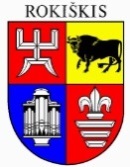 ROKIŠKIO RAJONO SAVIVALDYBĖS TARYBASPRENDIMASDĖL PRITARIMO VIEŠOSIOS ĮSTAIGOS ROKIŠKIO PIRMINĖS ASMENS SVEIKATOS PRIEŽIŪROS CENTRO 2021 METŲ VEIKLOS ATASKAITAI2022 m. balandžio 29 d. Nr. TS-RokiškisVadovaudamasi Lietuvos Respublikos vietos savivaldos įstatymo 16 straipsnio 2 dalies 19 punktu, Rokiškio rajono savivaldybės taryba n u s p r e n d ž i a:Pritarti viešosios įstaigos Rokiškio pirminės asmens sveikatos priežiūros centro 2021 metų veiklos ataskaitai (pridedama).Sprendimas per vieną mėnesį gali būti skundžiamas Regionų apygardos administraciniam teismui, skundą (prašymą) paduodant bet kuriuose šio teismo rūmuose Lietuvos Respublikos administracinių bylų teisenos įstatymo nustatyta tvarka.Savivaldybės meras                                                                          Ramūnas GodeliauskasEvelina Grėbliauskienė				PRITARTA				Rokiškio rajono savivaldybės tarybos2022 m. balandžio 29 d. sprendimu Nr. TS-VIEŠOSIOS ĮSTAIGOSROKIŠKIO PIRMINĖS ASMENS SVEIKATOS PRIEŽIŪROS CENTRO2021 M. VEIKLOS ATASKAITAI SKYRIUSINFORMACIJA APIE ĮSTAIGOS VEIKLĄ IR REZULTATUSVIEŠOJI ĮSTAIGA ROKIŠKIO PIRMINĖS ASMENS SVEIKATOS PRIEŽIŪROS CENTRAS (toliau – PASPC) – Lietuvos nacionalinės sveikatos sistemos iš Rokiškio rajono savivaldybės turto įsteigta viešoji sveikatos priežiūros įstaiga, teikianti sveikatos priežiūros paslaugas pagal įstaigai suteiktą licenciją. Įstaigos kodas 173223934, reg. adresas: Juodupės g. 1A, 42106 Rokiškis.Tel. (8 458) 32 381; (8 458) 71 105.El. paštas administracija@rokiskiopaspc.ltSteigėjas – Rokiškio rajono savivaldybės taryba.Veiklos pradžia 1997-08-01.Viešoji įstaiga Rokiškio pirminės asmens sveikatos priežiūros centras 2021 m. teikė licencijuojamas sveikatos priežiūros paslaugas 1 lentelėje pateiktuose padaliniuose.1 lentelė. VšĮ Rokiškio PASPC teikiamų licencijuojamų paslaugų adresaiVšĮ Rokiškio pirminės asmens sveikatos priežiūros centro tikslas – gyventojų sergamumo ir mirtingumo mažinimas, teikiant prieinamas ir kokybiškas sveikatos priežiūros paslaugas, atitinkančias šiuolaikinio medicinos ir slaugos mokslo lygį ir gerą patirtį. Įstaigos vizija – ekonomiškai stiprus, atitinkantis ES reikalavimus, sugebantis dirbti konkurencijos sąlygomis pirminės asmens sveikatos priežiūros centras, pateisinantis darbuotojų lūkesčius ir pacientų poreikius, gaunant profilaktines, diagnostines ir gydomąsias pirminės asmens sveikatos priežiūros paslaugas.Įstaigos misija – teikti kokybiškas ambulatorinės asmens sveikatos priežiūros ir greitosios medicinos pagalbos paslaugas norminių teisės aktų nustatyta tvarka, užtikrinant pacientų teises ir informacijos konfidencialumą.Siekdama savo tikslų, įstaiga verčiasi šiomis ekonominėmis veiklomis:bendrosios praktikos gydytojų veikla (86.21);gydytojų specialistų veikla (86.22);odontologinės praktikos veikla (86.23);viduriniojo medicinos personalo paslaugų teikimas ligoniams ne ligoninėse (86.90.10);medicinos laboratorijų veikla (86.90.30);greitosios pagalbos veikla (86.90.40).Darbuotojų skaičiaus pokytis 2021 m.VšĮ Rokiškio PASPC darbuotojų / etatų skaičiaus pokytis per 2021 m. pateiktas 2 lentelėje. 2021 m. gruodžio 31 d. įstaigoje dirbo 135 darbuotojai. 2021 m. atleista 14 darbuotojų (4 gydytojai, 8 slaugytojos, 2 kiti darbuotojai), priimta 10 darbuotojų, iš jų: 2 gydytojai, 3 slaugytojos, 1 burnos higienistas, 1 kineziterapeutas, 1 slaugytojo padėjėjas, 2 – kiti darbuotojai. 2021 m. įstaigos darbuotojų amžiaus vidurkis – 54 metai. 2 lentelė. Darbuotojų/etatų skaičius2021 m. 91 įstaigos darbuotojas kėlė kvalifikaciją, tam buvo panaudota 7729 eurai įstaigos lėšų (0,25 proc. DU fondo).Prie įstaigos prisirašiusių gyventojų skaičiaus dinamika 2019–2021 m.2021 m. gruodžio 31 d. VšĮ Rokiškio PASPC buvo pasirinkę 20266 pacientai, t. y. 73,65 proc. Rokiškio r. savivaldybės gyventojų, kuriems teikiamos šeimos gydytojo medicinos normoje apibrėžtos ir pirminės odontologinės asmens sveikatos priežiūros paslaugos. VšĮ Rokiškio pirminės asmens sveikatos priežiūros centrą pasirinkusių gyventojų skaičius kasmet mažėja dėl demografinių pokyčių rajone: neigiamos natūralios kaitos (mažėjantis gimstamumas, išliekantis aukštas gyventojų mirtingumas, vidinės ir išorinės gyventojų migracijos (jauni žmonės išvyksta mokytis į didmiesčius, emigracija į užsienį), taip pat sveikatos priežiūros įstaigų, teikiančių šeimos gydytojo paslaugas, konkurencijos rajone. 2021 m. už 3,5 proc. įstaigą pasirinkusių pacientų nebuvo apmokama iš Privalomojo sveikatos draudimo fondo biudžeto lėšų (nedrausti pacientai). Gyventojų, pasirinkusių VšĮ Rokiškio PASPC, skaičiaus pokytis 2019–2021 m. pateiktas 3 lentelėje.3 lentelė. Gyventojų skaičiaus pokytis 2019–2021 m.Kasmet keičiasi įstaigą pasirinkusių pacientų amžiaus procentinė struktūra – mažėja vaikų ir gyventojų iki 49 metų amžiaus, auga procentinė dalis vyresnio amžiaus asmenų nuo 50 metų. Šio amžiaus pacientai imliausi sveikatos priežiūros paslaugoms. Pagrindinių asmens sveikatos priežiūros paslaugų teikimo rodiklių dinamika 2019 - 2021 m.2021 m. į VšĮ Rokiškio PASPC specialistus pacientai kreipėsi 117,6 tūkst. kartų. Dažniausiai dėl ligos (81,1 proc. visų apsilankymų). Nors absoliutus apsilankymų skaičius 2021 m. nesiekia 2019 m. rodiklio, tačiau daugėja apsilankymų, tenkančių vienam prisirašiusiam pacientui. Tai reiškia, kad mažėjant įstaigą pasirinkusių pacientų skaičiui, sveikatos priežiūros paslaugų poreikis ne mažėja bet auga. Visa tai būtų galima sieti su senstančia visuomene, kuri imliausia sveikatos priežiūros paslaugoms. 2021 m. ženkliai išaugo laboratorinių tyrimų 1 prisirašiusiam pacientui skaičius. Laboratorinių tyrimų skaičiaus augimas siejamas su COVID-19 infekcijos valdymu, kai buvo masiškai atliekami testai infekcijos diagnostikai. Apsilankymų duomenys pateikti 4 lentelėje.4 lentelė. Apsilankymų duomenų dinamika 2019–2021 m.Įstaigos veikla epideminės situacijos (karantino) dėl COVID-19 infekcijos metu. 2021 m. įstaigos veiklą įtakojo besitęsianti COVID-19 infekcijos sukelta epidemija. Nors įstaigos veikla buvo vykdoma nepertraukiamai, tačiau išliko reikalavimas valdyti pacientų srautus, nemaža dalis paslaugų vykdoma nuotoliniu būdu (beveik 42 proc. visų paslaugų), karščiuojančių pacientų apžiūra atliekama tam skirtuose izoliatoriuose (aptarnauti 2077 pacientai). 2021 m. įstaiga organizavo gyventojų skiepijimą nuo COVID-19 infekcijos (atlikta 32967 vakcinacijų). COVID-19 sergantiems pacientams buvo teiktos paslaugos namuose, socialinės globos įstaigose. 2021 m. mobiliame punkte (tarp kurių paciento namuose ar kitose įstaigose) atlikta 9045 PGR tyrimų (iš jų mokamų tyrimų –575, iš visų atliktų PGR tyrimų teigiamų – 2452), 13137 greitųjų antigeninių tyrimų (iš jų mokamų – 3369). Visų šių papildomų pareigų vykdymas iš dalies trikdė kasdienių sveikatos priežiūros paslaugų teikimą.Įstaigoje užregistruotų susirgimų dinamikaAtaskaitos 5 lentelėje pateikiamas VšĮ Rokiškio PASPC pasirinkusių pacientų bendrojo sergamumo pokytis, t. y. 2020–2021 metais registruotų ligos atvejų skaičius tarp įstaigos pacientų. Iš 5 lentelėje pateiktų skaičių matyti, kad 1000 prisirašiusių pacientų tenka 1624 susirgimai (2021 m.), t. y. dauguma pacientų turi ne po vieną, o 2 ir daugiau patologijų. Tarp pacientų vyrauja širdies ir kraujagyslių, atramos – judamojo aparato sistemos susirgimai. 2021 m. išaugusių susirgimų kvėpavimo sistemos ligomis skaičių galima sieti su COVID-19 infekcija ir jos sukeltų komplikacijų skaičiaus augimu. 5 lentelė. Sergamumas 2020–2021 m.6 lentelėje pateikiama įstaigą pasirinkusių pacientų pirminio sergamumo dinamika 2019–2021 m., t. y. naujai išaiškintų ligos atvejų skaičius per metus. 2021 m. išaugo COVID-19 atvejų skaičius, gliukozės reguliavimo sutrikimai, smegenų kraujagyslių, hipertenzijos, virškinamojo trakto susirgimų skaičius.6 lentelė. Pirminio sergamumo dinamika 2019–2021 m.Slaugos ir kitų paslaugų teikimasAmbulatorinių slaugos paslaugų teikimas paciento namuose yra prioritetinė šalies sveikatos priežiūros paslaugų sritis, nes ją išvysčius mažėtų stacionarinių paslaugų poreikis, paslauga suteikiama arčiausiai paciento gyvenamosios vietos. VšĮ Rokiškio PASPC licencijuota teikti ambulatorines slaugos paslaugas namuose. Paslaugos teikiamos vadovaujantis Lietuvos Respublikos sveikatos apsaugos ministro 2007 m. gruodžio 14 d. įsakymu Nr. V-1026 „Dėl ambulatorinių slaugos paslaugų namuose teikimo reikalavimų aprašo patvirtinimo“ ir vėlesniais jo pakeitimais. 2021 m. sausio 1 d. VšĮ Rokiškio PASPC pradėta teikti ambulatorinės slaugos paslaugos paciento namuose komandiniu principu, įvedant kineziterapeuto, socialinio darbuotojo, slaugytojo padėjėjo paslaugas. Ambulatorinių slaugos paslaugų namuose komanda naudojasi 5 lengvaisiais automobiliais. Tam, kad įstaiga licencijuotųsi ambulatorinių slaugos paslaugų namuose teikimui komandiniu principu, privalėjome pradėti teikti ambulatorines paliatyviosios pagalbos paslaugas. Paliatyviosios pagalbos paslaugų teikimas pradėtas 2020 m. gruodžio mėn. VšĮ Rokiškio PASPC slaugos paslaugų teikimo apimtys 2021 metais ženkliai išaugo, palyginti su praėjusiais metais, tačiau kol kas teikiamų paslaugų skaičius nėra pakankamas (7 lentelė). Šių paslaugų teikimą 2021 m. sunkino epideminė situacija šalyje, kuomet komandos specialistai buvo pasitelkiami COVID-19 infekcijos valdymui (testavimas, skiepai, darbas karščiuojančių pacientų izoliatoriuose).2021 m. įstaiga teikė cukriniu diabetu (CD) sergančių pacientų slaugos paslaugos visiems rajono gyventojams (7 lentelė), kurios tik nežymiai išaugo lyginant su 2020 m. ir nepasiekė 2019 m. lygio. 7 lentelė. Slaugos / paliatyviosios pagalbos paslaugų teikimo dinamika 2019–2021 m.Visiems rajono gyventojams 2021 m. buvo teikiamos tiesiogiai stebimo trumpo gydymo kurso tuberkulioze sergantiems asmenims paslauga Rokiškio poliklinikoje įrengtame DOTS (anglų k. – directly observed treatment short course) kabinete. 2021 m. DOTS kabineto slaugytoja vykdė 4 pacientų, sergančių tuberkulioze, ambulatorinio gydymo stebėseną (aprūpinimas vaistais, vaistų vartojimo kontrolė) bei buvo suteikta socialinė parama maisto talonais (išdalinti 48 maisto talonai).Sveikatos programų vykdymo dinamika VšĮ Rokiškio PASPC vykdomos ligų prevencijos programos tikslinių grupių asmenims. LR sveikatos apsaugos ministerija iškėlė uždavinį sveikatos priežiūros įstaigoms 2021 metais pasiekti 2019 metų lygį. 8 lentelėje matyti, kad visose programose 2019 m. lygis pasiektas ir viršytas, išskyrus priešinės liaukos vėžio ankstyvos diagnostikos bei asmenų, priskirtinų širdies ir kraujagyslių ligų didelės rizikos grupei, atrankos prevencijos programose. 2021 m., įgyvendinant prevencines sveikatos programas, įstaiga uždirbo papildomai 126 087 eurų. 8 lentelė. Prevencinių programų įgyvendinimo dinamika 2019–2021 m.Greitosios medicinos pagalbos veiklos rodiklių dinamikaSkubią medicinos pagalbą visiems rajono gyventojams (28 015 gyv.) 2021 m. teikė 2 pažangaus gyvybės palaikymo greitosios medicinos pagalbos (GMP) brigados. Esant didesniam šių paslaugų poreikiui (šventės, savaitgaliai ir pan.) buvo formuojamos 3 GMP brigados. Brigadą sudaro skubiosios medicinos pagalbos slaugos specialistas ir GMP vairuotojas. Mažėjant gyventojų skaičiui rajone, GMP iškvietimų skaičius, tenkantis 1 gyventojui nemažėja, šiek tiek 2021 m. išaugo pervežimų skaičius. Šis rodiklis išaugo dėl COVID-19 sergančių asmenų pervežimo į kitų rajonų ligonines. GMP operatyvumo rodiklis (skubių iškvietimų dalis, kai atvykimo laikas iki 15 min. mieste ir 25 min. kaime) buvo 89,8 proc. (ataskaitinis laikotarpis 2021-01-01–2021-12-31). Šis rodiklis įtrauktas į GMP gerus darbo rezultatus, todėl įstaiga gavo papildomą finansavimą. GMP iškvietimų statistika pateikta 9 lentelėje. 9 lentelė. GMP darbo rezultatų dinamika 2019–2021 m.Vidaus medicininio audito veikla ir korupcijos prevencija2021 m. įstaigoje veikė Vidaus medicininio audito padalinys, kurio tikslas vertinti teikiamų įstaigoje sveikatos priežiūros paslaugų kokybę ir prieinamumą, šių paslaugų atitiktį standartams. 2021 m. atlikta 15 planinių ir 3 neplaniniai auditai. Buvo patikrinta ir įvertinta medicininės dokumentacijos pildymo kokybė, įstaigoje teikiamų skatinamųjų paslaugų vykdymo analizė, infekcijų kontrolės procedūrų laikymosi sąlygos, prevencinių programų vykdymas. Atliktas pacientų pasitenkinimo įstaigos teikiamomis asmens sveikatos priežiūros paslaugomis lygio vertinimas, apklausiant reprezentatyvų pacientų skaičių (441 anketų). Gauta reikšmė 0,97 (maksimalus galimas įvertinimas 1 balas). Pacientų pasitenkinimo lygis įstaigos veikla yra aukštas. Atliktos 3 pacientų apklausos dėl teikiamų paslaugų kokybės įvertinimo. 2021 m. gauti du pacientų skundai, kurie nagrinėti vidaus medicininio audito ir etikos komisijose ir vertinami kaip nepagrįsti. Daugiau skundų dėl įstaigoje teikiamų sveikatos priežiūros paslaugų kokybės ar prieinamumo, pacientų teisių užtikrinimo nebuvo gauta. 2021 m. įstaigoje veikė Komisija, atsakinga už korupcijos prevenciją ir kontrolę, kuri įvykdė visas VšĮ Rokiškio PASPC korupcijos prevencijos programos priemonių plane numatytas veiklas: parengti plane numatyti dokumentai, organizuoti mokymai korupcijos prevencijos klausimais, privalomos informacijos skelbimas ir pan. Plano vykdymo ataskaita pateikta VšĮ Rokiškio PASPC internetiniame puslapyje adresu: https://www.rokiskiopaspc.lt/uploads/pdf/korupcijos%20prevencija/2020%20m.%20II%20pusme%C4%8Dio%20korupcijos%20%20prevencijos%20priemoni%C5%B3%20%C4%AFgyvendinimo%20ataskaita.pdfInformacinių technologijų plėtra VšĮ Rokiškio PASPC nuolat plečiamas elektroninių sveikatos priežiūros paslaugų teikimas ir darbo vietų modernizavimas. 2021 m. įsigyti 6 kompiuteriai, iš jų 2 nešiojami kompiuteriai darbui nuotoliu, 17 mobiliųjų telefonų. Įstaigos internetinė svetainė atitinka keliamus reikalavimus, joje nuolat atnaujinama informacija, adresas: www.rokiskiopaspc.lt VšĮ Rokiškio PASPC naudoja ESIS informacinę sistemą, kurios pagalba informacija teikiama ir gaunama į/iš Elektroninės sveikatos paslaugų ir bendradarbiavimo infrastruktūros informacinės sistemos (ESPBI IS). 2021 m. į ESPBI IS elektroniniu būdu teikti dokumentai: 100 proc. kompensuojamųjų vaistų receptai, informacija apie skiepijimus, 100 proc. išrašomi elektroniniai siuntimai pas gydytoją specialistą, elektroniniai mirties liudijimai, vaiko sveikatos pažymėjimai, vairuotojo sveikatos pažymėjimai ir pan., elektroniniu būdu užsakomi laboratoriniai tyrimai. Ši sistema atlieka pagrindinį vaidmenį teikiant nuotolines sveikatos priežiūros paslaugas.2021 m. pacientai turėjo galimybę prisiregistruoti pas įstaigos gydytojus, dirbančius visuose padaliniuose, per išankstinės pacientų registracijos sistemą (IPR). Pacientams sudaryta galimybė registruotis ilgesnio laiko gydytojo apžiūrai (iki 30 min.) nei standartinis laikas (15 - 20 min.). Nuotolinės ar tiesioginės paslaugos teikiamos paciento pasirinkimu, išskyrus sergančius COVID-19 infekcija. Sergančius COVID-19 infekcija gydytojai apžiūrai priima suderintu su pacientu laiku ir tik karščiuojančių pacientų izoliatoriuose. 2021 m. sudaryta galimybė pacientui pasirinkti gydymo įstaigą nuotoliu būdu (neatvykstant į įstaigą), identifikavus tapatybę per Valdžios vartus ir užpildant prašymą elektroninėje erdvėje. Gerinant pacientų paslaugos prieinamumą, įdiegta skambučių registravimo sistema. Į neatsilieptus skambučius perskambinama: registratorė susisiekia su pacientu ir suderina skambučio tikslą. Tam tikrais atvejais pacientai registruojami į laukiančiųjų eilę: sudaromas sąrašas pacientų, kuriems tuo metu negalima suteikti paslaugos ir jie registruojami atsiradus galimybei gauti paslaugą.2021 m. įstaigoje įdiegta galimybė registruoti Nepageidaujamus įvykius elektroniniu būdu (Higienos instituto sukurta registravimo sistema), adresu: https://viss.hi.lt/#/auth/login VšĮ Rokiškio PASPC naudojamos ir kitos informacinės sistemos, tokios kaip: informacinės sistemos „Sveidra“ posistemės: APAP – Ambulatorinių paslaugų apskaitos posistemė, PRAP – Prisirašymo prie PASPĮ apskaitos posistemė, RSAP – Reabilitacijos siuntimų apdorojimo posistemė, SPELIP – Specialistų licencijų ir įdarbinimo posistemis, METAS – Medicinos elektroninė tobulinimo administravimo sistema, KVP – Kompensuojamų vaistų pasų išdavimo ir kontrolės sistema, GMPAP – Greitosios medicinos pagalbos paslaugų apskaitos posistemis. Eilių ir atsargų valdymo informacinė sistema EVIS: eilių ir atsargų valdymo informacinės sistemos Dantų protezavimo paslaugų posistemė, Eilių ir atsargų valdymo informacinės sistemos Centralizuotai apmokamų vaistų ir MPP posistemė. Buhalterinei apskaitai „Labbis“ programinė įranga „Apskaita“, ir „Bonus60“. Prevencijos programų apskaitai „Profilaktinės programos“. Profilaktinių skiepijimų planavimo ir apskaitos sistema „Skiepai“. Greitosios medicinos pagalbos kvietimo kortelės formos Nr. 110/a elektroninės formos programinės įranga 033 GMP Colibri. Mobilaus punkto registracijos programa „Myhybridlab“. 2021 m. visose transporto priemonėse įdiegta kuro kontrolės sistema „Ecofleet“.II SKYRIUS2021 METAIS VYKDYTI PROJEKTAI IR ATLIKTI DARBAIVšĮ Rokiškio pirminės asmens sveikatos priežiūros centre 2021 m. tęsiamas Europos Sąjungos struktūrinių fondų ir Valstybės biudžeto lėšomis finansuojamas projektas Nr. 08.4.2-ESFA-R-615-51-0004 „Priemonių, gerinančių ambulatorinių sveikatos priežiūros paslaugų prieinamumą tuberkulioze sergantiems asmenims, įgyvendinimas Rokiškio rajone“. Projekto metu vykdoma tuberkulioze (toliau – TB) sergančių pacientų ambulatorinio gydymo stebėsena, ambulatorinis gydymas, pacientų ir jų šeimos narių informavimas apie grėsmes sveikatai nutraukus gydymą. Besigydantys pacientai skatinami socialinėmis priemonėmis (maisto talonais), siekiant, kad pacientai nenutrauktų gydymo bei reguliariai vartotų antituberkuliozinius vaistus. 2021 m. projekto metu gydyti 4 pacientai, išdalinti 48 maisto talonai. Nuo projekto įgyvendinimo pradžios 17 baigtų gydyti pacientų.2021 m. tęsiamas Klimato kaitos programos lėšomis finansuojamas projektas „Atsinaujinančių elektros energijos šaltinių diegimas VšĮ Rokiškio pirminės asmens sveikatos priežiūros centre“. Projekto vertė 41928,90 Eur, iš jų valstybės biudžeto lėšos – 33 969,07 eurai, savivaldybės biudžeto prisidėjimas – 8426,83 eurai. Projekto metu įrengta saulės elektrinė ant Rokiškio poliklinikos stogo (adresu Juodupės g. 1A, Rokiškis), kuri pradėjo funkcionuoti 2021 m. birželio mėnesį.2021 m. gruodžio 6 d. pasirašyta sutartis dėl 2014-2021 m. Europos ekonominės erdvės finansinio mechanizmo programos „Sveikata“ lėšomis finansuojamo projekto Nr. LT03-2-SAM-K02-003 „Šeimų lankymo, teikiant ankstyvosios intervencijos paslaugas, modelio įdiegimas“. Projekto biudžetas 80 625 eurai. Projektas bus įgyvendinamas nuo 2022 m.Kiti 2021 m. VšĮ Rokiškio PASPC atlikti darbai: įsigytas modernus defibriliatorius GMP paslaugų teikimui už 24 599,00 eurų (savivaldybės biudžeto lėšos – 24 000,00 eurų); Rokiškio poliklinikoje atnaujintos šalto ir karšto vandens įvadinės sistemos – 2 960,00 eurų; remontuoti Juodupės ambulatorijos laiptai – 2 000,00 eurų; atliktas einamasis Rokiškio poliklinikos įėjimo stogelių remontas – 1 901,00  eurų; atliktas visų padalinių elektros varžų matavimas – 497,95 eurų; prie Rokiškio poliklinikos įrengti vėliavų stovai; pertvarkytas Pandėlio ambulatorijos kiemo apželdinimas; Pandėlio ambulatorijoje įrengta apsauginė žaliuzės užuolaida registratūros saugumui užtikrinti; įrengtos pacientų drabužių spintelės Rokiškio poliklinikoje – 12 vnt.; GMP padalinyje įsigytos drabužių spintelės darbuotojų darbo drabužiams – 12 vnt. ir kt.III SKYRIUSINFORMACIJA APIE ĮSTAIGOS DALININKUSViešosios įstaigos Rokiškio pirminės asmens sveikatos priežiūros centro vienintelis dalininkas yra Rokiškio rajono savivaldybės taryba. Dalininko įnašo vertė įstaigos dalininkų kapitale 2021 m. pradžioje bei pabaigoje buvo ta pati ir sudarė 31 430,39 Eur.IV SKYRIUSĮSTAIGOS FINANSINIAI VEIKLOS REZULTATAI10 lentelė2021 m. įstaigos finansinis rezultatas (grynasis perviršis) – 88 317 Eur. 2021 m. įstaigos pajamos sudarė 4 517 260 Eur (pajamos iš PSDF – 3 061 738 Eur), sąnaudos – 4 428 345. Darbo užmokesčio ir socialinio draudimo sąnaudos ataskaitiniais metais sudarė 70,13 proc. visų įstaigos sąnaudų (2020 m. – 79,83 proc.), arba 98,07 proc. nuo iš PSDF biudžeto uždirbtų pajamų.  Ataskaitiniu laikotarpiu darbo užmokesčio sąnaudų augimą  sąlygojo darbo užmokesčio didinimas medicininiam personalui bei mokamas padidintas darbo užmokestis darbuotojams, teikiantiems  su COVID-19 susijusias paslaugas ar organizuojantiems, koordinuojantiems šių paslaugų teikimą bei darbuotojams, atliekantiems vakcinavimo paslaugas vakcina nuo COVID-19 (koronaviruso infekcijos) arba dalyvaujantiems šių paslaugų teikime. Ataskaitiniu laikotarpiu didėjo ne tik darbo užmokesčio sąnaudos, bet ir komunalinių paslaugų ir ryšių, transporto, kvalifikacijos kėlimo, taip pat kitų paslaugų sąnaudos. Didžiąja dalimi šių sąnaudų didėjimas susijęs su COVID-19 liga. Daugiau nei 2,5 karto, palyginti su praėjusiu ataskaitiniu laikotarpiu, didėjo sunaudotų ir perduotų atsargų savikaina. Sunaudotų medicininių atsargų padidėjimui didžiausią įtaką turėjo sunaudotų vakcinų savikaina nuo COVID-19 (koronaviruso infekcijos), sunaudotų dezinfekcinių priemonių savikaina, sunaudotų kitų medicininių atsargų savikaina (šiai grupei yra priskiriamos vienkartinės apsaugos priemonės, kurių išaugęs poreikis dėl COVID-19 ligos ir sąlygojo ženklų padidėjimą), sunaudotų reagentų ir kitų priemonių savikaina, kurių padidėjimą sąlygojo išaugę laboratorinių tyrimų apimtys, tiek mokamų, tiek apmokamų iš PSDF biudžeto lėšų.V SKYRIUSINFORMACIJA APIE ĮSTAIGOS ĮSIGYTĄ IR PERLEISTĄ ILGALAIKĮ TURTĄ PER FINANSINIUS METUS11 lentelėje pateikti duomenys apie VšĮ Rokiškio PASPC 2021 m. įsigytą ilgalaikį materialųjį turtą (nematerialaus turto įsigyta nebuvo). Didžioji dalis ilgalaikio materialiojo turto įsigyta valstybės biudžeto ir savivaldybės biudžeto lėšomis. Vykdant projektą „Atsinaujinančių energijos šaltinių diegimas VšĮ Rokiškio pirminės asmens sveikatos priežiūros centre“ įrengta saulės elektrinė.  11 lentelėVI SKYRIUSPARAMOS IR FINANSAVIMO GAVIMAS PER 2021 METUSINFORMACIJA APIE PER ATASKAITINĮ LAIKOTARPĮ GAUTĄ FINANSINĘ IR NEFINANSINĘ PARAMĄ IR APIE PARAMOS PANAUDOJIMĄ PER ATASKAITINĮ LAIKOTARPĮ12 lentelėFINANSAVIMO SUMOS PAGAL ŠALTINĮ, TIKSLINĘ PASKIRTĮ IR JŲ POKYČIAI PER ATASKAITINĮ LAIKOTARPĮ13 lentelėVII SKYRIUSINFORMACIJA APIE ISTAIGOS VADOVĄ, VADOVUI IR KOLEGIALIŲ VALDYMO ORGANŲ NARIAMS IŠMOKĖTĄ DARBO UŽMOKESTĮ 2021 m. įstaigai vadovavo direktorė Danguolė Kondratenkienė. Įstaigos sąnaudos valdymo išlaidoms (direktoriaus, direktoriaus pavaduotojo medicinai, vyriausiojo buhalterio) darbo užmokestis sudarė 106 372 Eur, t. y. 2,45 proc. visų įstaigos sąnaudų (kartu su „Sodros“ įmokomis iš darbdavio lėšų). 14 lentelėje pateikta informacija apie vadovaujamas pareigas einančių asmenų atlyginimus per 2021 metus (neatskaičius mokesčių ir be darbdavio lėšomis mokamų „Sodros“ įmokų).14 lentelė** Kitas išmokas sudaro: darbo užmokestis už kasmetines atostogas, ligos pašalpa iš darbdavio lėšų.VšĮ Rokiškio PASPC 2021 m. veikė kolegialūs valdymo organai – stebėtojų taryba, gydymo ir slaugos tarybos. Kolegialių valdymo organų nariams už veiklą šiuose organuose nėra atlyginama, todėl jokių išmokų 2021 metais nebuvo.Darbo užmokesčio ar kitų išmokų su viešosios įstaigos dalininkais susijusiems asmenims 2021 metais nebuvo.VIII SKYRIUSINFORMACIJA APIE SUDARYTUS REIKŠMINGUS SANDORIUS Ataskaitiniu laikotarpiu įstaigos sudaryti reikšmingi sandoriai (jei sandorio vertė viršija 1/20  įstaigos turto vertės, t. y. 86 305 Eur) pateikti 15 lentelėje.15 lentelėIX SKYRIUS2021 M. SIEKTINŲ VEIKLOS UŽDUOČIŲ ĮGYVENDINIMO ATASKAITA VšĮ Rokiškio PASPC 2021 m. siektinų veiklos užduočių ataskaita pateikiama pagal Lietuvos Respublikos sveikatos apsaugos ministro 2021 m. rugpjūčio 30 d. įsakymu Nr. V-1964 „Dėl Lietuvos nacionalinės sveikatos sistemos viešųjų ir biudžetinių įstaigų, teikiančių asmens sveikatos priežiūros paslaugas, veiklos rezultatų vertinimo rodiklių 2021 metų siektinų reikšmių patvirtinimo“ nustatytas reikšmes (16 lentelė).16 lentelė. 2021 m. veiklos rezultatų rodikliaiX SKYRIUSĮSTAIGOS STRATEGINIO VEIKLOS PLANO VYKDYMAS IR ATEITIES PERSPEKTYVOSRokiškio rajono savivaldybės taryba 2021 m. birželio 25 d. sprendimu Nr. TS-150 patvirtino VšĮ Rokiškio PASPC 2021–2025 metų strateginį veiklos planą. Įgyvendinant strateginius įstaigos tikslus, 2021 m. įstaiga atliko šiuos veiksmus: Tikslas. Pacientų pagrįstų poreikių užtikrinimas, teikiant sveikatos priežiūros paslaugas.1.1  Uždavinys – pacientų poreikių bei pasitenkinimo teikiamomis paslaugomis stebėsena. Šiam uždaviniui pasiekti įstaigoje atliktos 3 pacientų apklausos (VMA); įvertintas pasitenkinimo lygis įstaigos teikiamomis paslaugomis – 0,97 balo (maksimalus balas – 1); kiekviename įstaigos padalinyje įrengtos pacientų apklausos dėžutės, į kurias pacientai raštu gali pateikti savo nuomonę ar pastabas, įstaigos internetinėje svetainėje yra galimybė pareikšti nuomonę apie teiktas paslaugas; dėl epideminės situacijos nebuvo organizuotas susitikimas su pacientų bendruomenėmis dėl paslaugų tobulinimo.1.2 Uždavinys – sveikatos priežiūros paslaugų prieinamumo didinimas. Šiam uždaviniui pasiekti buvo įgyvendintos priemonės: įdiegtas funkcionalumas prisirašyti įstaigoje nuotoliniu būdu; sudaryta galimybė pacientui registruotis pas įstaigos specialistus IPR sistemos pagalba; galimybė pasirinkti ilgesnės trukmės pas gydytoją laiką; prieinamumo gerinimui įvesta skambučių registracijos sistema; priimtas šeimos gydytojas tik nuotolinių šeimos gydytojo paslaugų teikimui; slaugos specialistams sudaryta galimybė išrašyti vaistus bei medicinines pagalbos priemones pagal jų kompetenciją; visose prevencinių programų pozicijose jų įgyvendinimas išaugo daugiau kaip 10 proc., palyginti su 2020 m. (8 lentelė); slaugos paslaugų namuose teikimo apimtys padidėjo 2,67 karto (7 lentelė); paliatyviosios pagalbos paslaugų teikimas per metus svyravo nuo 3 iki 6 paslaugų gavėjų (suteikta 612 paslaugų); užsibrėžto rodiklio nebuvo pasiekta teikiant diabetu sergantiems slaugos paslaugas. 2021 m. įstaiga, sudarydama sutartį su specializuota laboratorija, išplėtė atliekamų laboratorinių tyrimų spektrą (įvesti tokie tyrimai kaip Helicobacter pylori antigeno nustatymas išmatose, pasėlis iš žaizdų ir pan). Dėl ESIS informacinės sistemos ribotų techninių galimybių nebuvo įdiegta bendravimo su pacientu video nuotoliniu būdu paslauga.1.3 Uždavinys – sveikatos priežiūros paslaugų kokybės gerinimas. Įgyvendintos šios priemonės: įdiegta neatitikčių, nepageidaujamų įvykių registracijos sistema elektroniniu būdu; vidaus medicinos audito padalinys įgyvendino visas plane numatytas veiklas ir atliko 3 neplaninius patikrinimus; kvalifikacijai kelti numatytas fondas sudarė 7729 eurus, tai sudaro 0,25 proc. nuo DU fondo lėšų; integralios pagalbos specialistų komanda pasipildė 2 slaugytojų padėjėjų pareigybėmis, 1 kineziterapeutu; įsigytas defibriliatorius GMP paslaugoms teikti; Rokiškio rajono savivaldybės visuomenės sveikatos biuras, Rokiškio socialinės paramos centras, Obelių socialinių paslaugų namai bei NVO „Mamų klubas“ tapo partneriais įgyvendinant projektą „Šeimų lankymo, teikiant ankstyvosios intervencijos paslaugas, modelio įdiegimas“; sudaryta trišalė sutartis su Rokiškio rajono savivaldybės administracija ir Rokiškio socialinės paramos centru dėl socialinių paslaugų užtikrinimo teikiant ambulatorines slaugos paslaugas paciento amuose.Tikslas. Darbuotojų teisėtų lūkesčių įgyvendinimas.2.1 Uždavinys – patrauklios darbo aplinkos sukūrimas. Įgyvendintos priemonės: darbuotojai įtraukiami į sprendimų, darbo grupių sudėtį; tobulinta DU motyvacinė sistema, įtraukiant naujus papildomus apmokėjimo rodiklius (pacientų lankymas namuose, geri darbo rezultatai cukriniu diabetu sergantiems pacientams ir pan.); darbo užmokestis per metus išaugo 19,59 proc.; IT atnaujintos 6 darbo vietose; įsigyta 17 mobilių telefonų; GMP padalinyje įsigytos darbo drabužių spintelės bei GMP darbuotojams pasiūti nauji darbo drabužiai; 2021 m. nebuvo atlikta darbuotojų apklausa dėl darbo sąlygų, tą planuojama atlikti 2022 m. 2.2 Uždavinys – žmogiškųjų išteklių planavimas. Įstaigoje nuolat vyksta darbuotojų kaita (pensinio amžiaus darbuotojams pasitraukus, priimami nauji specialistai), 2021 m. priimta daugiau nei 1 jaunas specialistas; mažėjant įstaigą pasirinkusių pacientų skaičiui, kasmet optimizuojamas darbuotojų skaičius; 2021 m. įstaigos struktūra optimizuota, Rokiškio rajono savivaldybės tarybos sprendimu įstaigos struktūroje neliko neveikiančių medicinos punktų.Tikslas – vadybos ir finansinių metodų tobulinimas, techninės bazės modernizavimas.3.1 Uždavinys – vadybos sistemos tolinimas. Įgyvendintos priemonės: įstaigoje parengta ir įgyvendinama vidaus kontrolės sistema, 2021 m. patvirtintas įstaigos strateginis veiklos planas, pasibaigus metams vykdoma strateginių tikslų įgyvendinimo analizė;  nuolat atliekamas veiklos procesų tobulinimas pagal VMA rekomendacijas, sudaryta darbo grupė įstaigai akredituoti, tačiau dėl didelio šeimos gydytojų darbo krūvio, nespėta pasirengti įstaigos akreditavimui, planuojama šį procesą tęsti 2022 m. 3.2 Uždavinys – finansinių rodiklių gerinimas. Įgyvendintos priemonės: įstaigos finansiniai ištekliai nuolat analizuojami, kiek įmanoma, sąnaudos optimizuojamos; Rokiškio savivaldybės biudžeto lėšomis atnaujintas Rokiškio poliklinikos šalto vandens įvadas, įstaigos lėšomis – karšto vandens įvadas; Klimato kaitos programos ir Rokiškio savivaldybės biudžeto lėšomis įrengta saulės elektrinė ant Rokiškio poliklinikos stogo; įstaiga 2021 m. dalyvavo 3-juose projektuose.3.3 Uždavinys – įstaigos techninės būklės gerinimas. 2021 m. atlikti rūdžių šalinimo darbai 2 lengviesiems automobiliams, kitų automobilių techniniam remontui panaudota 19 896 eurai; atlikti remonto darbai: Rokiškio poliklinikos pastato stogelių remontas, perdažytas Rokiškio poliklinikos vaikų konsultacijos tambūras, Juodupės ambulatorijos laiptų remontas; sutvarkyti, atnaujinti Rokiškio poliklinikos ir Pandėlio ambulatorijos kiemai (apželdinimas). 3.4 Uždavinys – korupcijos prevencijos plėtra. 2021 m. tikslintas įstaigos Korupcijos prevencijos planas 2020–2022 metams pagal Lietuvos Respublikos sveikatos apsaugos ministro patvirtintą šakinės korupcijos prevencijos sveikatos priežiūros sistemoje 2020–2022 metų programą. Įgyvendinta 99 proc. plane numatytų veiklų: paviešinti įstaigoje vykdomų pirkimų vertinimo rodikliai; kasmet daugėja per CPO nupirktų prekių ir paslaugų skaičius; per CPO perkami visi įstaigos veiklai naudojami vaistai, kurie įtraukti į CPO elektroninį katalogą; atliekami konsoliduoti pirkimai; pacientui įstaigoje suteiktos mokamos paslaugos (priemokos) suvedamos į Valstybinės ligonių kasos administruojamą sistemą (Sveidra); įstaigoje vykdyti mokymai atsparumo (nepakantumo) korupcijai tema (organizatorius – VšĮ Lietuvos savivaldybių asociacijos mokymo ir konsultavimo centras) ir t. t.VšĮ Rokiškio PASPC savo veikloje pasižymi aukšta darbuotojų kompetencija, noru siekti bendrų įstaigos rezultatų, aukštu savo profesijos svarbos suvokimu ir atsakomybe, šiuolaikišku darbo vietų įrengimu, nuolat augančiu dokumentų pateikiamų į ESPBI IS skaičiumi.Įstaiga 2021 metais susidūrė su šiais sunkumais: netobula E. sveikatos informacinė sistema, kuri nuolat trikdo ir sunkina specialistų darbą; ženkliai padidėjęs darbo krūvis dėl COVID-19 (koronaviruso) infekcijos valdymo priemonių įgyvendinimo: darbuotojai, šalia kasdieninių savo pareigų, skiepijo, testavo gyventojus, gydytojai aptarnavo sergančius COVID-19 infekcija bei su jais kontaktavusius pacientus; neįdiegta kokybės vadybos sistema.2022 m. planuojama didinti sveikatos priežiūros paslaugų kokybę ir prieinamumą, plečiant slaugos paslaugų paciento namuose teikimo apimtis, paliatyviosios pagalbos teikimą, sergančių cukriniu diabetu slaugos paslaugas, prevencinių programų įgyvendinimo augimą. Planuojama optimizuoti įstaigos darbuotojų skaičių bei priimti naujų darbuotojų pagal plečiamų paslaugų specifiką. Planuojama keisti įstaigoje naudojamą informacinę sistemą ESIS, kuri netenkina darbuotojų poreikių. 2022 m. pradedamas įgyventi projektas „Šeimų lankymo, teikiant ankstyvosios intervencijos paslaugas, modelio įdiegimas“, kurio metu bus diegiamas naujas, modernus slaugos modelis. Įstaiga rengiasi dalyvauti sveikatos sistemos pertvarkos projekte, taip pat prijungti VšĮ Rokiškio psichikos sveikatos centrą.Planuojama ir toliau bendradarbiauti su socialiniais partneriais: VšĮ Rokiškio rajono ligonine (bendri pasitarimai, seminarai, projektai), Rokiškio visuomenės sveikatos biuru (bendri renginiai, projektai), Rokiškio socialinės paramos centru (bendradarbiavimas teikiant paslaugas), nevyriausybinėmis organizacijomis. Informacija sveikatinimo temomis bus nuolat publikuojama vietos žiniasklaidoje. Rokiškio rajono savivaldybės tarybaiSPRENDIMO PROJEKTO ,,DĖL PRITARIMO VIEŠOSIOS ĮSTAIGOS ROKIŠKIO PIRMINĖS ASMENS SVEIKATOS PRIEŽIŪROS CENTRO 2021 METŲ VEIKLOS ATASKAITAI“ AIŠKINAMASIS RAŠTASSprendimo projekto tikslai ir uždaviniai.Šiuo sprendimu teikiama tvirtinti viešosios įstaigos Rokiškio pirminės asmens sveikatos priežiūros centro 2021 metų veiklos ataskaita įstaigos steigėjui (Rokiškio rajono savivaldybės tarybai) Lietuvos Respublikos viešųjų įstaigų įstatymo, Lietuvos Respublikos sveikatos priežiūros įstaigų įstatymo, Lietuvos Respublikos Vyriausybės nutarimo „Dėl viešojo sektoriaus subjekto metinės veiklos ataskaitos ir viešojo sektoriaus subjektų grupės metinės veiklos ataskaitos rengimo tvarkos aprašo patvirtinimo“, įstaigos įstatų nustatyta tvarka.Teisinio reguliavimo nuostatos.Lietuvos Respublikos Viešųjų įstaigų įstatymas, Lietuvos Respublikos sveikatos priežiūros įstaigų įstatymas, Lietuvos Respublikos vietos savivaldos įstatymas, Rokiškio rajono savivaldybės tarybos veiklos reglamentas, Lietuvos Respublikos Vyriausybės 2019-02-13 nutarimas Nr. 135 „Dėl viešojo sektoriaus subjekto metinės veiklos ataskaitos ir viešojo sektoriaus subjektų grupės metinės veiklos ataskaitos rengimo tvarkos aprašo patvirtinimo“, viešosios įstaigos Rokiškio pirminės asmens sveikatos priežiūros centro įstatai, patvirtinti Rokiškio rajono savivaldybės tarybos 2020-10-30 sprendimu Nr. TS-261 (redakcija 2020-11-11).Sprendimo projekto esmė. Lietuvos Respublikos vietos savivaldos įstatymo 16 straipsnio 2 dalies 19 punkte numatyta, kad savivaldybės taryba išklauso savivaldybės kontroliuojamų įmonių vadovų ataskaitas, vadovų atsakymus į tarybos narių paklausimus ir priima sprendimus dėl šių ataskaitų. Rajono tarybai teikiama 2021 metų VšĮ Rokiškio pirminės asmens sveikatos priežiūros centro veiklos ataskaita. Lietuvos Respublikos viešųjų įstaigų įstatymas reglamentuoja viešosios įstaigos atskaitomybę įstaigos dalininkui pateikiant praėjusių metų finansinių ataskaitų rinkinį ir įstaigos veiklos ataskaitą. VšĮ Rokiškio pirminės asmens sveikatos priežiūros centro steigėjas ir vienintelis dalininkas – Rokiškio rajono savivaldybės taryba.Rokiškio rajono savivaldybės tarybai teikiama 2021 metų VšĮ Rokiškio pirminės asmens sveikatos priežiūros centro veiklos ataskaita.2021 m. įstaiga dirbo Covid-19 pandemijos sąlygomis. Įstaiga įsijungė ir organizavo  masinį gyventojų skiepijimą nuo Covid-19 infekcijos, užtikrino Mobilaus punkto darbą, organizavo kitus su pandemijos valdymu susijusius veiksmus, dėl masinio gyventojų sirgimo (ypač lapkričio – vasario mėn.) išaugo eilės pas gydytojus, kas pablogino kitų sveikatos priežiūros paslaugų prieinamumą. Nors ir sudėtingi buvo 2021 m., įstaiga metus baigė teigiamu finansiniu rezultatu (+88 317 Eur). 2021 m. pagrindinės įstaigos pajamos sudarė 4 517 260 eurų, iš Privalomojo sveikatos draudimo fondo pervesti 3 061 738 eurai eurų, pagrindinės veiklos sąnaudos sudarė – 4 428 345 eurus. Įstaiga per 2021 m. darbo užmokesčiui ir socialiniam draudimui skyrė 70,13 proc. visų įstaigos sąnaudų arba 98,07 proc. nuo iš PSDF biudžeto uždirbtų pajamų.2021 m. įstaigoje vykdyti šie projektai:2021 m. tęsiamas Europos Sąjungos struktūrinių fondų ir Valstybės biudžeto lėšomis finansuojamas projektas Nr. 08.4.2-ESFA-R-615-51-0004 „Priemonių, gerinančių ambulatorinių sveikatos priežiūros paslaugų prieinamumą tuberkulioze sergantiems asmenims, įgyvendinimas Rokiškio rajone“. Projekto metu vykdoma tuberkulioze (toliau – TB) sergančių pacientų ambulatorinio gydymo stebėsena, ambulatorinis gydymas, pacientų ir jų šeimos narių informavimas apie grėsmes sveikatai nutraukus gydymą. Besigydantys pacientai skatinami socialinėmis priemonėmis (maisto talonais), siekiant, kad pacientai nenutrauktų gydymo bei reguliariai vartotų antituberkuliozinius vaistus. 2021 m. projekto metu gydyti 4 pacientai, išdalinti 48 maisto talonai. Nuo projekto įgyvendinimo pradžios 17 baigtų gydyti pacientų.2021 m. tęsiamas Klimato kaitos programos lėšomis finansuojamas projektas „Atsinaujinančių elektros energijos šaltinių diegimas VšĮ Rokiškio pirminės asmens sveikatos priežiūros centre“. Projekto vertė 41928,90 Eur, iš jų valstybės biudžeto lėšos – 33 969,07 eurai, savivaldybės biudžeto prisidėjimas – 8426,83 eurai. Projekto metu įrengta saulės elektrinė ant Rokiškio poliklinikos stogo (adresu Juodupės g. 1A, Rokiškis), kuri pradėjo funkcionuoti 2021 m. birželio mėnesį.2021 m. gruodžio 6 d. pasirašyta sutartis dėl 2014-2021 m. Europos ekonominės erdvės finansinio mechanizmo programos „Sveikata“ lėšomis finansuojamo projekto Nr. LT03-2-SAM-K02-003 „Šeimų lankymo, teikiant ankstyvosios intervencijos paslaugas, modelio įdiegimas“. Projekto biudžetas 80 625 eurai. Projektas bus įgyvendinamas nuo 2022 m.Kiti 2021 m. VšĮ Rokiškio PASPC atlikti darbai: įsigytas modernus defibriliatorius GMP paslaugų teikimui už 24 599,00 eurų (savivaldybės biudžeto lėšos – 24 000,00 eurų); Rokiškio poliklinikoje atnaujintos šalto ir karšto vandens įvadinės sistemos – 2 960,00 eurų; remontuoti Juodupės ambulatorijos laiptai – 2 000,00 eurų; atliktas einamasis Rokiškio poliklinikos įėjimo stogelių remontas – 1 901,00  eurų; atliktas visų padalinių elektros varžų matavimas – 497,95 eurų; prie Rokiškio poliklinikos įrengti vėliavų stovai; pertvarkytas Pandėlio ambulatorijos kiemo apželdinimas; Pandėlio ambulatorijoje įrengta apsauginė žaliuzės užuolaida registratūros saugumui užtikrinti; įrengtos pacientų drabužių spintelės Rokiškio poliklinikoje – 12 vnt.; GMP padalinyje įsigytos drabužių spintelės darbuotojų darbo drabužiams – 12 vnt. ir kt.Laukiami rezultatai.Viešosios įstaigos veiklos ataskaita yra viešas dokumentas. Patvirtintos ataskaitos bus viešinamos įstaigos internetinėje svetainėje, su šia ataskaita galės susipažinti visi gyventojai. Veiklos ataskaitoje pateikiama informacija apie pagrindinius įstaigos veiklos rezultatus, planus, darbuotojų skaičių, įstaigos įsigytą turtą, sudarytus reikšmingus sandorius ir pan. Finansavimo šaltiniai ir lėšų poreikis.Sprendimui įgyvendinti savivaldybės biudžeto lėšų nereikės.Suderinamumas su Lietuvos Respublikos galiojančiais teisės norminiais aktais.Projektas neprieštarauja galiojantiems teisės aktams.Antikorupcinis vertinimas.Teisės akte nenumatoma reguliuoti visuomeninių santykių, susijusių su Lietuvos Respublikos korupcijos prevencijos įstatymo 8 straipsnio 1 dalyje numatytais veiksniais, todėl teisės aktas nevertinamas antikorupciniu požiūriu. Direktorė					Danguolė KondratenkienėPadalinysAdresasLicencijuota paslaugaLicencijos numerisRokiškio poliklinikaJuodupės g. 1A, Rokiškispirminės ambulatorinės asmens sveikatos priežiūros medicina – šeimos medicina; bendroji asmens sveikatos priežiūra: akušerio praktika, slauga (bendrosios praktikos slauga, bendruomenės slauga, sergančiųjų cukriniu diabetu slauga, ambulatorinės slaugos paslaugos namuose, ambulatorinės  paliatyviosios  pagalbos paslaugos); greitosios medicinos pagalbos; laboratorijos diagnostikos paslaugos;odontologinė priežiūra (pagalba).1999-10-14 Nr.187Pandėlio ambulatorijaPuodžialaukės g. 1B, Pandėlio m., Rokiškio r. sav. pirminės ambulatorinės asmens sveikatos priežiūros medicina – šeimos medicina; bendroji asmens sveikatos priežiūra: akušerio praktika, slauga (bendrosios praktikos slauga, bendruomenės slauga);odontologinė priežiūra (pagalba).1999-10-14 Nr.187Obelių ambulatorijaStoties g. 2, Obelių m., Rokiškio r. sav.pirminės ambulatorinės asmens sveikatos priežiūros medicina – šeimos medicina; bendroji asmens sveikatos priežiūra: akušerio praktika, slauga (bendrosios praktikos slauga, bendruomenės slauga).1999-10-14 Nr.187Juodupės ambulatorijaTaikos g. 3, Juodupės mstl., Rokiškio r. sav.pirminės ambulatorinės asmens sveikatos priežiūros medicina – šeimos medicina; bendroji asmens sveikatos priežiūra: akušerio praktika, slauga (bendrosios praktikos slauga, bendruomenės slauga)BPG kabinetai:Laibgalių bendrosios praktikos gydytojo kabinetasJūžintų bendrosios praktikos gydytojo kabinetasPanemunėlio bendrosios praktikos gydytojo kabinetasAteities g. 3, Laibgalių k. Jūžintų sen., Rokiškio r. sav.Liepų g. 4, Jūžintų mstl., Rokiškio r. sav.Kamajų g. 16, Panemunėlio gel. st., Rokiškio r. sav.pirminės ambulatorinės asmens sveikatos priežiūros medicina– šeimos medicina;bendroji asmens sveikatos priežiūra: slauga (bendrosios praktikos slauga, bendruomenės slauga).1999-10-14 Nr.187Medicinos punktai:Kazliškio medicinos punktas (2021 m. birželio 25 d.  Rokiškio rajono savivaldybės tarybos sprendimu Nr. TS-149 patikslinta VšĮ Rokiškio pirminės asmens sveikatos peržiūros centro struktūra (neliko Kazliškio med. punkto)). Martinonių medicinos punktasPaliepio g. 13, Kazliškio k., Kazliškio sen., Rokiškio r. sav.Lailūnų k. Pandėlio sen., Rokiškio r. sav.bendroji asmens sveikatos priežiūra -slauga (bendruomenės slauga)1999-10-14 Nr.1872021 m. sausio 1 d.2021 m. gruodžio 31 d.Darbuotojų/etatų skaičius:138/128,5135/125,25Administracijos personalas10/1010/10Gydytojai29/2527/22,25Slaugos personalas52/48,548/45,5Personalas, tiesiogiai ar netiesiogiai dalyvaujantis teikiant sveikatos priežiūros paslaugas17/1620/18,5Personalas, nedalyvaujantis teikiant sveikatos priežiūros paslaugas 30/2930/292019 m.2019 m.2020 m.2020 m.2021 m.2021 m.Gyventojų skaičius Rokiškio r. savivaldybėje29 472 (-979)29 472 (-979)28 728 (-744)28 728 (-744)28 015 (-713)28 015 (-713)Iš viso prisirašiusiųjų įstaigoje (pokytis)22 062 (-881)22 062 (-881)21 187 (-875)21 187 (-875)20 266 (-921)20 266 (-921)Iš jų TLK apmokėtų21 18521 18520482204821955019550Iki 1 m.1070,5%1050,5%1050,5%1–7 m.10594,8%10004,7%9434,7%8–17 m.19298,7%18328,7%17518,6%18–34 m.320714,5%301814,2%280313,8%35–49 m.373116,9%340916,1%312215,4%50–65 m.616027,9%604928,5%590529,2%Virš 65 m.586926,7%  578427,3%563727,8%2019 m.2020 m.2020 m.2021 m.2021 m.Apsilankymų įstaigoje skaičius, iš jų:122 696105 385105 385117 653117 653dėl ligos99 57085 04985 0499546195461dėl ligos81,2%80,7%80,7%81,1%81,1%dėl profilaktinio sveikatos patikrinimo2312620336203362219222192dėl profilaktinio sveikatos patikrinimo18,8%19,3%19,3%18,9%18,9%Apsilankymų skaičius 1 prisirašiusiam pacientui5,564,974,975,85,8Gydytojų apsilankymai namuose921575575481481Laboratorinių tyrimų 1 prisirašiusiam pacientui7,278,28,216,916,9Funkcinės diagnostikos tyrimų 1prisirašiusiam pacientui0,620,350,350,60,6Apsilankymų pas gydytojus odontologus skaičius91756586658672937293Vienam užimtam gydytojo odontologo etatui tenka apsilankymų11841040104018231823Vienam užimtam gydytojo etatui tenka prisirašiusiųjų919,31046,31000,81000,8Vienam užimtam gydytojo etatui tenka apsilankymų51124346506050602020 m.2021mUžregistruota susirgimų, viso:2417833253Sergamumas 1000 prisirašiusiųjų pacientų11411624Sergamumas piktybiniais navikais (sk.)9441020Sergamumas širdies ir kraujagyslių sistemos ligomis (sk.)1323814473Sergamumas kvėpavimo sistemos ligomis (sk.)14286304Sergamumas virškinimo sistemos ligomis (sk.)28874134Sergamumas atramos-judamojo aparato sistemos ligomis (sk.)56817322Ligų ir jų klasių pavadinimaiLigų kodai pagalTLK-10-AM2019 m.2020m.2021 m.Ūminės viršutinių kvėpavimo takų infekcijos, Gripas,Covid -19J00-J06J10-J11U07.15227186-2850-6973418-2110Lėtinės apatinių kvėpavimo takų ligosJ40-J47794418424Gliukozės reguliavimo sutrikimai ir cukrinis diabetasE09-E147873171Piktybiniai navikaiC00-C96160119117Cerebrovaskulinės (smegenų kraujagyslių) ligosI60-I69186195232Hipertenzinės ligosI10-I15329281375Širdies išeminės ligosI20-I25284272225Stemplės, skrandžio ir dvylikapirštės žarnos ligosK20-K31945579847ArtrozėsM15-M19360290462Vyrų lyties organų ligosN40-N519676440Krūties ligosN60-N64232159334Sužalojimai, apsinuodijimai ir tam tikri išorinių poveikių padariniaiS00-T9815679159382019 m.2020 m2021 mAmbulatorinių slaugos paslaugų, teikiamų paciento namuose, skaičius240819945328Paliatyviosios pagalbos paslaugos paciento namuose--612Slaugos paslaugų, teikiamų cukriniu diabetu sergantiems pacientams, skaičius247160169Prevencinės programos pavadinimas 2019 m.2020 m.2021 m.Gimdos kaklelio piktybinių navikų prevencinių priemonių informavimo programa15878111769Proc.40,720,145,06Gimdos kaklelio citologinio tepinėlio paėmimo ir rezultatų vertinimo paslauga732371887Proc.65,926,767,0Atrankinės mamografinės patikros dėl krūties vėžio programa11246141263Proc.54,331,564,8Priešinės liaukos vėžio ankstyvos diagnostikos programa1037480621Proc.58,527,334,5Storosios žarnos vėžio ankstyvos diagnostikos programa250116443045Proc.57,938,472,3Asmenų, priskirtinų širdies ir kraujagyslių ligų didelės rizikos grupei, atrankos ir prevencijos priemonių programa289119042496Proc.54,336,951,02019 m.2020 m.2021 m.Statistinis aptarnaujamų gyventojų skaičius( VLK duomenimis)294722872828015Kreipėsi iš viso6 63964556542Atšaukta, be rezultatų214296240Suteikta pagalba6 42561496302Gimdyvių pervežimas314042Ligonių pervežimas551446573Iškvietimų skaičius 1 pacientui0,230,220,23Straipsniai2021 M.2020 M.PAGRINDINĖS VEIKLOS PAJAMOS4 517 2603 327 829FINANSAVIMO PAJAMOS1 176 701266 533Iš valstybės biudžeto 870 36353 484Iš savivaldybių biudžetų 34 79412 847Iš ES, užsienio valstybių ir tarptautinių organizacijų lėšų52 92642 770Iš kitų finansavimo šaltinių218 618157 433MOKESČIŲ IR SOCIALINIŲ ĮMOKŲ PAJAMOSPAGRINDINĖS VEIKLOS KITOS PAJAMOS 3 340 5593 061 296Pagrindinės veiklos kitos pajamos3 340 5593 061 332Pervestinų pagrindinės veiklos kitų pajamų suma036PAGRINDINĖS VEIKLOS SĄNAUDOS4 428 3453 252 939DARBO UŽMOKESČIO IR SOCIALINIO DRAUDIMO3 105 5522 596 741NUSIDĖVĖJIMO IR AMORTIZACIJOS55 92541 464KOMUNALINIŲ PASLAUGŲ IR RYŠIŲ86 37871 268KOMANDIRUOČIŲ1421 392TRANSPORTO78 82161 130KVALIFIKACIJOS KĖLIMO7 7293 642PAPRASTOJO REMONTO IR EKSPLOATAVIMO13 02631 406NUVERTĖJIMO IR NURAŠYTŲ SUMŲ2 8281 031SUNAUDOTŲ IR PARDUOTŲ ATSARGŲ SAVIKAINA843 130326 471SOCIALINIŲ IŠMOKŲ3 2702 798NUOMOS2 3033 199FINANSAVIMO5 7700KITŲ PASLAUGŲ177 644103 106KITOS45 8289 291PAGRINDINĖS VEIKLOS PERVIRŠIS AR DEFICITAS88 91574 890KITOS VEIKLOS REZULTATAS00KITOS VEIKLOS PAJAMOS00PERVESTINOS Į BIUDŽETĄ KITOS VEIKLOS PAJAMOS00KITOS VEIKLOS SĄNAUDOS00FINANSINĖS IR INVESTICINĖS VEIKLOS REZULTATAS-598-1 109APSKAITOS POLITIKOS KEITIMO IR ESMINIŲ APSKAITOS KLAIDŲ TAISYMO ĮTAKA0-63 779PELNO MOKESTIS00GRYNASIS PERVIRŠIS AR DEFICITAS PRIEŠ NUOSAVYBĖS METODO ĮTAKĄ88 31710 002NUOSAVYBĖS METODO ĮTAKA00GRYNASIS PERVIRŠIS AR DEFICITAS88 31710 002Eil. Nr.Įsigytas turtasKiekisIšleista lėšųLėšų šaltinisMaterialusis ilgalaikis turtasMaterialusis ilgalaikis turtasMaterialusis ilgalaikis turtasMaterialusis ilgalaikis turtasMaterialusis ilgalaikis turtas1.Saulės elektrinė140 804VB lėšos 32 643 EurSB lėšos 8 161 Eur2.Defibriliatorius Lifepak 15124 599SB lėšos 24 000 EurPSDF lėšos 599 Eur3.Tinklinė duomenų saugykla (serveris) Synology DS2181623PSDF lėšos4.Nešiojamas kompiuteris Lenovo V15-IIL i5-1135G7 8/256GB W10 pr1610PSDF lėšos5.Nešiojamas kompiuteris Dell Latitude 3520 (NB2) su Windows10Pro1640PSDF lėšos6.Deguonies koncentratorius Pulsmed pM-KN01/Trimpeks1800PSDF lėšos7.Dviejų durų spintų komplektas (12 vnt. kompl.)11 789PSDF lėšos8.Dviejų durų spintų komplektas (12 vnt. kompl.)12 175SPEC lėšos9.PCAD2 stacionarus kompiuteris HP ProDesk405G844379PSDF lėšosIš viso:876 419Eil. Nr.Paramos rūšisParamos rūšisGautos paramos likutis ataskaitinio laikotarpio pradžiojePer ataskaitinį laikotarpįPer ataskaitinį laikotarpįPer ataskaitinį laikotarpįPer ataskaitinį laikotarpįPer ataskaitinį laikotarpįParamos likutis ataskaitinio laikotarpio pabaigojeEil. Nr.Paramos rūšisParamos rūšisGautos paramos likutis ataskaitinio laikotarpio pradžiojeGautaPergrupuota į kitą paramos rūšįSunaudota subjekto veiklojePerduota kitiems viešojo sektoriaus subjektamsPerduota ne viešojo sektoriaus subjektamsParamos likutis ataskaitinio laikotarpio pabaigoje1223457891.PinigaisPinigais9186,411825,4911011,902.Turtu, išskyrus pinigusTurtu, išskyrus pinigus3.PaslaugomisPaslaugomis4.Turto panaudaTurto panauda5.Iš visoIš viso9186,411825,490,0011011,90Eil. Nr.Finansavimo sumosFinansavimo sumų likutis ataskaitinio laikotarpio pradžiojeEil. Nr.Finansavimo sumosFinansavimo sumų likutis ataskaitinio laikotarpio pradžioje Finansavimo sumos (gautos), išskyrus neatlygintinai gautą turtą Finansavimo sumų pergrupa-vimasNeatlygin-tinai gautas turtasPerduota kitiems viešojo sektoriaus subjektamsFinansa-vimo sumų sumažė-jimas dėl turto pardavimoFinansa-vimo sumų sumažėjimas dėl jų panaudojimo savo veiklaiFinansavimo sumų sumažėjimas dėl jų perdavimo ne viešojo sektoriaus subjektamsFinansavimo sumos (grąžintos)Finansa-vimo sumų (gautinų) pasikei-timasFinansa-vimo sumų likutis ataskai-tinio laikotarpio pabaigoje123456789101112131.Iš valstybės biudžeto 2319823228050555180698384331557700-191222730211.1.nepiniginiam turtui įsigyti23198233175166055551806983551169577002730211.2.kitoms išlaidoms kompensuoti289630-166052921470-1912202.Iš savivaldybės biudžeto 52212349208003479405365382.1.nepiniginiam turtui įsigyti52212332294-1331774605365382.2.kitoms išlaidoms kompensuoti01691413317047003.Iš Europos Sąjungos, užsienio valstybių ir tarptautinių organizacijų (finansavimo sumų 103625762824498589509154842433.1.nepiniginiam turtui įsigyti1036252449858943291842433.2.kitoms išlaidoms kompensuoti76287624404.Iš kitų šaltinių:289711844396422602441069446240844.1.nepiniginiam turtui įsigyti1978564226070939130724.2.kitoms išlaidoms kompensuoti91861844391731679446110125.Iš viso finansavimo sumų88670156408006439047572117313157704-9676917885Eil. Nr.Pareigų (pareigybės) pavadinimasBazinis atlyginimasPriemokosPriedaiPremijosKitos išmokos**Iš visoEil. Nr.Pareigų (pareigybės) pavadinimas123456=1+2+3+4+51.Direktorius47 0305004 17151 7012.Direktoriaus pavaduotojas medicinai13 68050014 1803.Vyriausiasis buhalteris36 826475003 11840 491Eil. Nr.Sandorio šalisSandorio šalisSandorio šalisSandorio šalisSandorio objektasSuma, EurEil. Nr.PavadinimasKodasRegistrasAdresasSandorio objektasSuma, Eur1.UAB ,,Diagnostinės sistemos“122263421VĮ Registrų centrasKalvarijų Sodų 1-oji g. 2, LT-08315 VilniusMedicinos laboratorijų teikiamos paslaugos90 000,00Eil. Nr.Veiklos rezultatų vertinimo rodikliai (toliau – rodiklis)Veiklos rezultatų vertinimo rodikliai (toliau – rodiklis)Pirminio lygio asmens sveikatos priežiūros paslaugas teikiančios LNSS viešosios įstaigos Pirminio lygio asmens sveikatos priežiūros paslaugas teikiančios LNSS viešosios įstaigos VšĮ Rokiškio PASPC rezultatas 2021 m.VšĮ Rokiškio PASPC rezultatas 2021 m.VšĮ Rokiškio PASPC rezultatas 2021 m.VšĮ Rokiškio PASPC rezultatas 2021 m.VšĮ Rokiškio PASPC rezultatas 2021 m.Eil. Nr.Veiklos rezultatų vertinimo rodikliai (toliau – rodiklis)Veiklos rezultatų vertinimo rodikliai (toliau – rodiklis)Siektina reikšmėSiektina reikšmėRezultatas Rezultatas Rezultatas Rezultatas Rezultatas IVEIKLOS FINANSINIŲ REZULTATŲ VERTINIMO RODIKLIAI:VEIKLOS FINANSINIŲ REZULTATŲ VERTINIMO RODIKLIAI:VEIKLOS FINANSINIŲ REZULTATŲ VERTINIMO RODIKLIAI:VEIKLOS FINANSINIŲ REZULTATŲ VERTINIMO RODIKLIAI:VEIKLOS FINANSINIŲ REZULTATŲ VERTINIMO RODIKLIAI:VEIKLOS FINANSINIŲ REZULTATŲ VERTINIMO RODIKLIAI:VEIKLOS FINANSINIŲ REZULTATŲ VERTINIMO RODIKLIAI:VEIKLOS FINANSINIŲ REZULTATŲ VERTINIMO RODIKLIAI:VEIKLOS FINANSINIŲ REZULTATŲ VERTINIMO RODIKLIAI:1.Įstaigos praėjusių metų veiklos rezultatų ataskaitoje nurodytas pajamų ir sąnaudų skirtumas (grynasis perviršis ar deficitas)Įstaigos praėjusių metų veiklos rezultatų ataskaitoje nurodytas pajamų ir sąnaudų skirtumas (grynasis perviršis ar deficitas)Būti nenuostolingaiBūti nenuostolingai88 31788 31788 31788 31788 3171.Rodiklio reikšmė apskaičiuojama pagal formulę:       Pajamos – sąnaudosRodiklio reikšmė apskaičiuojama pagal formulę:       Pajamos – sąnaudosRodiklio reikšmė apskaičiuojama pagal formulę:       Pajamos – sąnaudosRodiklio reikšmė apskaičiuojama pagal formulę:       Pajamos – sąnaudosRodiklio reikšmė apskaičiuojama pagal formulę:       Pajamos – sąnaudosRodiklio reikšmė apskaičiuojama pagal formulę:       Pajamos – sąnaudosRodiklio reikšmė apskaičiuojama pagal formulę:       Pajamos – sąnaudosRodiklio reikšmė apskaičiuojama pagal formulę:       Pajamos – sąnaudosRodiklio reikšmė apskaičiuojama pagal formulę:       Pajamos – sąnaudos2.Įstaigos sąnaudų darbo užmokesčiui dalisĮstaigos sąnaudų darbo užmokesčiui dalisValstybės institucijoms skyrus papildomų PSDF biudžeto lėšų asmens sveikatos priežiūros paslaugoms apmokėti ir rekomendavus jas nukreipti sveikatos priežiūros specialistų darbo užmokesčiui didinti, ne mažiau kaip 80 proc. nurodytų lėšų panaudojamos darbo užmokesčiui didintiValstybės institucijoms skyrus papildomų PSDF biudžeto lėšų asmens sveikatos priežiūros paslaugoms apmokėti ir rekomendavus jas nukreipti sveikatos priežiūros specialistų darbo užmokesčiui didinti, ne mažiau kaip 80 proc. nurodytų lėšų panaudojamos darbo užmokesčiui didinti95,7 proc.95,7 proc.95,7 proc.95,7 proc.95,7 proc.2.2.Rodiklio reikšmė apskaičiuojama pagal formulę: Rodiklis parodo, kokią dalį procentais 2021 m. vidutinio vieno mėnesio darbo užmokesčio fondo augimas (palyginus laikotarpį iki darbo užmokesčio didinimo ir laikotarpį po jo, neįskaitant duomenų apie darbo užmokestį Lietuvos Respublikos teritorijoje paskelbto karantino laikotarpiu, t. y. nuo mėnesio, kurį buvo paskelbtas karantinas, pirmosios dienos iki mėnesio, kurį buvo atšauktas karantinas, paskutinės dienos) sudarė nuo papildomai skirtų Privalomojo sveikatos draudimo fondo (toliau – PSDF) lėšų, kurias buvo rekomenduojama skirti sveikatos priežiūros specialistų darbo užmokesčiui didinti. Rodiklio reikšmė apskaičiuojama pagal formulę:Rodiklio reikšmė apskaičiuojama pagal formulę: Rodiklis parodo, kokią dalį procentais 2021 m. vidutinio vieno mėnesio darbo užmokesčio fondo augimas (palyginus laikotarpį iki darbo užmokesčio didinimo ir laikotarpį po jo, neįskaitant duomenų apie darbo užmokestį Lietuvos Respublikos teritorijoje paskelbto karantino laikotarpiu, t. y. nuo mėnesio, kurį buvo paskelbtas karantinas, pirmosios dienos iki mėnesio, kurį buvo atšauktas karantinas, paskutinės dienos) sudarė nuo papildomai skirtų Privalomojo sveikatos draudimo fondo (toliau – PSDF) lėšų, kurias buvo rekomenduojama skirti sveikatos priežiūros specialistų darbo užmokesčiui didinti. Rodiklio reikšmė apskaičiuojama pagal formulę:Rodiklio reikšmė apskaičiuojama pagal formulę: Rodiklis parodo, kokią dalį procentais 2021 m. vidutinio vieno mėnesio darbo užmokesčio fondo augimas (palyginus laikotarpį iki darbo užmokesčio didinimo ir laikotarpį po jo, neįskaitant duomenų apie darbo užmokestį Lietuvos Respublikos teritorijoje paskelbto karantino laikotarpiu, t. y. nuo mėnesio, kurį buvo paskelbtas karantinas, pirmosios dienos iki mėnesio, kurį buvo atšauktas karantinas, paskutinės dienos) sudarė nuo papildomai skirtų Privalomojo sveikatos draudimo fondo (toliau – PSDF) lėšų, kurias buvo rekomenduojama skirti sveikatos priežiūros specialistų darbo užmokesčiui didinti. Rodiklio reikšmė apskaičiuojama pagal formulę:Rodiklio reikšmė apskaičiuojama pagal formulę: Rodiklis parodo, kokią dalį procentais 2021 m. vidutinio vieno mėnesio darbo užmokesčio fondo augimas (palyginus laikotarpį iki darbo užmokesčio didinimo ir laikotarpį po jo, neįskaitant duomenų apie darbo užmokestį Lietuvos Respublikos teritorijoje paskelbto karantino laikotarpiu, t. y. nuo mėnesio, kurį buvo paskelbtas karantinas, pirmosios dienos iki mėnesio, kurį buvo atšauktas karantinas, paskutinės dienos) sudarė nuo papildomai skirtų Privalomojo sveikatos draudimo fondo (toliau – PSDF) lėšų, kurias buvo rekomenduojama skirti sveikatos priežiūros specialistų darbo užmokesčiui didinti. Rodiklio reikšmė apskaičiuojama pagal formulę:Rodiklio reikšmė apskaičiuojama pagal formulę: Rodiklis parodo, kokią dalį procentais 2021 m. vidutinio vieno mėnesio darbo užmokesčio fondo augimas (palyginus laikotarpį iki darbo užmokesčio didinimo ir laikotarpį po jo, neįskaitant duomenų apie darbo užmokestį Lietuvos Respublikos teritorijoje paskelbto karantino laikotarpiu, t. y. nuo mėnesio, kurį buvo paskelbtas karantinas, pirmosios dienos iki mėnesio, kurį buvo atšauktas karantinas, paskutinės dienos) sudarė nuo papildomai skirtų Privalomojo sveikatos draudimo fondo (toliau – PSDF) lėšų, kurias buvo rekomenduojama skirti sveikatos priežiūros specialistų darbo užmokesčiui didinti. Rodiklio reikšmė apskaičiuojama pagal formulę:Rodiklio reikšmė apskaičiuojama pagal formulę: Rodiklis parodo, kokią dalį procentais 2021 m. vidutinio vieno mėnesio darbo užmokesčio fondo augimas (palyginus laikotarpį iki darbo užmokesčio didinimo ir laikotarpį po jo, neįskaitant duomenų apie darbo užmokestį Lietuvos Respublikos teritorijoje paskelbto karantino laikotarpiu, t. y. nuo mėnesio, kurį buvo paskelbtas karantinas, pirmosios dienos iki mėnesio, kurį buvo atšauktas karantinas, paskutinės dienos) sudarė nuo papildomai skirtų Privalomojo sveikatos draudimo fondo (toliau – PSDF) lėšų, kurias buvo rekomenduojama skirti sveikatos priežiūros specialistų darbo užmokesčiui didinti. Rodiklio reikšmė apskaičiuojama pagal formulę:Rodiklio reikšmė apskaičiuojama pagal formulę: Rodiklis parodo, kokią dalį procentais 2021 m. vidutinio vieno mėnesio darbo užmokesčio fondo augimas (palyginus laikotarpį iki darbo užmokesčio didinimo ir laikotarpį po jo, neįskaitant duomenų apie darbo užmokestį Lietuvos Respublikos teritorijoje paskelbto karantino laikotarpiu, t. y. nuo mėnesio, kurį buvo paskelbtas karantinas, pirmosios dienos iki mėnesio, kurį buvo atšauktas karantinas, paskutinės dienos) sudarė nuo papildomai skirtų Privalomojo sveikatos draudimo fondo (toliau – PSDF) lėšų, kurias buvo rekomenduojama skirti sveikatos priežiūros specialistų darbo užmokesčiui didinti. Rodiklio reikšmė apskaičiuojama pagal formulę:Rodiklio reikšmė apskaičiuojama pagal formulę: Rodiklis parodo, kokią dalį procentais 2021 m. vidutinio vieno mėnesio darbo užmokesčio fondo augimas (palyginus laikotarpį iki darbo užmokesčio didinimo ir laikotarpį po jo, neįskaitant duomenų apie darbo užmokestį Lietuvos Respublikos teritorijoje paskelbto karantino laikotarpiu, t. y. nuo mėnesio, kurį buvo paskelbtas karantinas, pirmosios dienos iki mėnesio, kurį buvo atšauktas karantinas, paskutinės dienos) sudarė nuo papildomai skirtų Privalomojo sveikatos draudimo fondo (toliau – PSDF) lėšų, kurias buvo rekomenduojama skirti sveikatos priežiūros specialistų darbo užmokesčiui didinti. Rodiklio reikšmė apskaičiuojama pagal formulę:Rodiklio reikšmė apskaičiuojama pagal formulę: Rodiklis parodo, kokią dalį procentais 2021 m. vidutinio vieno mėnesio darbo užmokesčio fondo augimas (palyginus laikotarpį iki darbo užmokesčio didinimo ir laikotarpį po jo, neįskaitant duomenų apie darbo užmokestį Lietuvos Respublikos teritorijoje paskelbto karantino laikotarpiu, t. y. nuo mėnesio, kurį buvo paskelbtas karantinas, pirmosios dienos iki mėnesio, kurį buvo atšauktas karantinas, paskutinės dienos) sudarė nuo papildomai skirtų Privalomojo sveikatos draudimo fondo (toliau – PSDF) lėšų, kurias buvo rekomenduojama skirti sveikatos priežiūros specialistų darbo užmokesčiui didinti. Rodiklio reikšmė apskaičiuojama pagal formulę:2.DUF11-DUF22DUF11-DUF22DUF11-DUF22X 1002.Papildomos lėšos3Papildomos lėšos3Papildomos lėšos3X 1002.1 DUF1 – vidutinis vieno mėnesio darbo užmokesčio fondo dydis 2021 m. mėnesiais, kai buvo skirtos papildomos PSDF lėšos. Į šį laikotarpį neįskaičiuojami Lietuvos Respublikos teritorijoje paskelbto karantino laikotarpio duomenys (nuo mėnesio, kurį paskelbtas karantinas, pirmosios dienos iki mėnesio, kurį atšauktas karantinas, paskutinės dienos). Vidutinis vieno mėnesio darbo užmokesčio fondas apskaičiuojamas sudedant šio laikotarpio (neįskaitant karantino laikotarpio) kiekvieno mėnesio darbo užmokesčio fondo sumas ir padalijant jas iš mėnesių (neįskaitant karantino laikotarpio) skaičiaus.1 DUF1 – vidutinis vieno mėnesio darbo užmokesčio fondo dydis 2021 m. mėnesiais, kai buvo skirtos papildomos PSDF lėšos. Į šį laikotarpį neįskaičiuojami Lietuvos Respublikos teritorijoje paskelbto karantino laikotarpio duomenys (nuo mėnesio, kurį paskelbtas karantinas, pirmosios dienos iki mėnesio, kurį atšauktas karantinas, paskutinės dienos). Vidutinis vieno mėnesio darbo užmokesčio fondas apskaičiuojamas sudedant šio laikotarpio (neįskaitant karantino laikotarpio) kiekvieno mėnesio darbo užmokesčio fondo sumas ir padalijant jas iš mėnesių (neįskaitant karantino laikotarpio) skaičiaus.1 DUF1 – vidutinis vieno mėnesio darbo užmokesčio fondo dydis 2021 m. mėnesiais, kai buvo skirtos papildomos PSDF lėšos. Į šį laikotarpį neįskaičiuojami Lietuvos Respublikos teritorijoje paskelbto karantino laikotarpio duomenys (nuo mėnesio, kurį paskelbtas karantinas, pirmosios dienos iki mėnesio, kurį atšauktas karantinas, paskutinės dienos). Vidutinis vieno mėnesio darbo užmokesčio fondas apskaičiuojamas sudedant šio laikotarpio (neįskaitant karantino laikotarpio) kiekvieno mėnesio darbo užmokesčio fondo sumas ir padalijant jas iš mėnesių (neįskaitant karantino laikotarpio) skaičiaus.1 DUF1 – vidutinis vieno mėnesio darbo užmokesčio fondo dydis 2021 m. mėnesiais, kai buvo skirtos papildomos PSDF lėšos. Į šį laikotarpį neįskaičiuojami Lietuvos Respublikos teritorijoje paskelbto karantino laikotarpio duomenys (nuo mėnesio, kurį paskelbtas karantinas, pirmosios dienos iki mėnesio, kurį atšauktas karantinas, paskutinės dienos). Vidutinis vieno mėnesio darbo užmokesčio fondas apskaičiuojamas sudedant šio laikotarpio (neįskaitant karantino laikotarpio) kiekvieno mėnesio darbo užmokesčio fondo sumas ir padalijant jas iš mėnesių (neįskaitant karantino laikotarpio) skaičiaus.1 DUF1 – vidutinis vieno mėnesio darbo užmokesčio fondo dydis 2021 m. mėnesiais, kai buvo skirtos papildomos PSDF lėšos. Į šį laikotarpį neįskaičiuojami Lietuvos Respublikos teritorijoje paskelbto karantino laikotarpio duomenys (nuo mėnesio, kurį paskelbtas karantinas, pirmosios dienos iki mėnesio, kurį atšauktas karantinas, paskutinės dienos). Vidutinis vieno mėnesio darbo užmokesčio fondas apskaičiuojamas sudedant šio laikotarpio (neįskaitant karantino laikotarpio) kiekvieno mėnesio darbo užmokesčio fondo sumas ir padalijant jas iš mėnesių (neįskaitant karantino laikotarpio) skaičiaus.1 DUF1 – vidutinis vieno mėnesio darbo užmokesčio fondo dydis 2021 m. mėnesiais, kai buvo skirtos papildomos PSDF lėšos. Į šį laikotarpį neįskaičiuojami Lietuvos Respublikos teritorijoje paskelbto karantino laikotarpio duomenys (nuo mėnesio, kurį paskelbtas karantinas, pirmosios dienos iki mėnesio, kurį atšauktas karantinas, paskutinės dienos). Vidutinis vieno mėnesio darbo užmokesčio fondas apskaičiuojamas sudedant šio laikotarpio (neįskaitant karantino laikotarpio) kiekvieno mėnesio darbo užmokesčio fondo sumas ir padalijant jas iš mėnesių (neįskaitant karantino laikotarpio) skaičiaus.1 DUF1 – vidutinis vieno mėnesio darbo užmokesčio fondo dydis 2021 m. mėnesiais, kai buvo skirtos papildomos PSDF lėšos. Į šį laikotarpį neįskaičiuojami Lietuvos Respublikos teritorijoje paskelbto karantino laikotarpio duomenys (nuo mėnesio, kurį paskelbtas karantinas, pirmosios dienos iki mėnesio, kurį atšauktas karantinas, paskutinės dienos). Vidutinis vieno mėnesio darbo užmokesčio fondas apskaičiuojamas sudedant šio laikotarpio (neįskaitant karantino laikotarpio) kiekvieno mėnesio darbo užmokesčio fondo sumas ir padalijant jas iš mėnesių (neįskaitant karantino laikotarpio) skaičiaus.1 DUF1 – vidutinis vieno mėnesio darbo užmokesčio fondo dydis 2021 m. mėnesiais, kai buvo skirtos papildomos PSDF lėšos. Į šį laikotarpį neįskaičiuojami Lietuvos Respublikos teritorijoje paskelbto karantino laikotarpio duomenys (nuo mėnesio, kurį paskelbtas karantinas, pirmosios dienos iki mėnesio, kurį atšauktas karantinas, paskutinės dienos). Vidutinis vieno mėnesio darbo užmokesčio fondas apskaičiuojamas sudedant šio laikotarpio (neįskaitant karantino laikotarpio) kiekvieno mėnesio darbo užmokesčio fondo sumas ir padalijant jas iš mėnesių (neįskaitant karantino laikotarpio) skaičiaus.1 DUF1 – vidutinis vieno mėnesio darbo užmokesčio fondo dydis 2021 m. mėnesiais, kai buvo skirtos papildomos PSDF lėšos. Į šį laikotarpį neįskaičiuojami Lietuvos Respublikos teritorijoje paskelbto karantino laikotarpio duomenys (nuo mėnesio, kurį paskelbtas karantinas, pirmosios dienos iki mėnesio, kurį atšauktas karantinas, paskutinės dienos). Vidutinis vieno mėnesio darbo užmokesčio fondas apskaičiuojamas sudedant šio laikotarpio (neįskaitant karantino laikotarpio) kiekvieno mėnesio darbo užmokesčio fondo sumas ir padalijant jas iš mėnesių (neįskaitant karantino laikotarpio) skaičiaus.2.2 DUF2 – vidutinis vieno mėnesio darbo užmokesčio fondo dydis 2021 m. mėnesiais, kai nebuvo skirtos papildomos PSDF lėšos. Į šį laikotarpį neįskaičiuojami Lietuvos Respublikos teritorijoje paskelbto karantino laikotarpio duomenys (nuo mėnesio, kurį paskelbtas karantinas, pirmosios dienos iki mėnesio, kurį atšauktas karantinas, paskutinės dienos). Vidutinis vieno mėnesio darbo užmokesčio fondas apskaičiuojamas sudedant šio laikotarpio (neįskaitant karantino laikotarpio) kiekvieno mėnesio darbo užmokesčio fondo sumas ir padalijant jas iš mėnesių (neįskaitant karantino laikotarpio) skaičiaus.3 Papildomos lėšos – vidutiniškai vienam mėnesiui tenkančios papildomos PSDF lėšos (neįskaitant draudėjų mokamų socialinio draudimo įmokų, kurioms apskaičiuoti naudojamas 2,49 proc. įmokų dydis), kurias rekomenduota nukreipti sveikatos priežiūros specialistų darbo užmokesčiui didinti. Šios lėšos apskaičiuojamos iš papildomai skirtų PSDF lėšų atėmus draudėjų mokamas socialinio draudimo įmokų sumas ir jas padalijus iš mėnesių, kuriems skirtos šios lėšos, skaičiaus.2 DUF2 – vidutinis vieno mėnesio darbo užmokesčio fondo dydis 2021 m. mėnesiais, kai nebuvo skirtos papildomos PSDF lėšos. Į šį laikotarpį neįskaičiuojami Lietuvos Respublikos teritorijoje paskelbto karantino laikotarpio duomenys (nuo mėnesio, kurį paskelbtas karantinas, pirmosios dienos iki mėnesio, kurį atšauktas karantinas, paskutinės dienos). Vidutinis vieno mėnesio darbo užmokesčio fondas apskaičiuojamas sudedant šio laikotarpio (neįskaitant karantino laikotarpio) kiekvieno mėnesio darbo užmokesčio fondo sumas ir padalijant jas iš mėnesių (neįskaitant karantino laikotarpio) skaičiaus.3 Papildomos lėšos – vidutiniškai vienam mėnesiui tenkančios papildomos PSDF lėšos (neįskaitant draudėjų mokamų socialinio draudimo įmokų, kurioms apskaičiuoti naudojamas 2,49 proc. įmokų dydis), kurias rekomenduota nukreipti sveikatos priežiūros specialistų darbo užmokesčiui didinti. Šios lėšos apskaičiuojamos iš papildomai skirtų PSDF lėšų atėmus draudėjų mokamas socialinio draudimo įmokų sumas ir jas padalijus iš mėnesių, kuriems skirtos šios lėšos, skaičiaus.2 DUF2 – vidutinis vieno mėnesio darbo užmokesčio fondo dydis 2021 m. mėnesiais, kai nebuvo skirtos papildomos PSDF lėšos. Į šį laikotarpį neįskaičiuojami Lietuvos Respublikos teritorijoje paskelbto karantino laikotarpio duomenys (nuo mėnesio, kurį paskelbtas karantinas, pirmosios dienos iki mėnesio, kurį atšauktas karantinas, paskutinės dienos). Vidutinis vieno mėnesio darbo užmokesčio fondas apskaičiuojamas sudedant šio laikotarpio (neįskaitant karantino laikotarpio) kiekvieno mėnesio darbo užmokesčio fondo sumas ir padalijant jas iš mėnesių (neįskaitant karantino laikotarpio) skaičiaus.3 Papildomos lėšos – vidutiniškai vienam mėnesiui tenkančios papildomos PSDF lėšos (neįskaitant draudėjų mokamų socialinio draudimo įmokų, kurioms apskaičiuoti naudojamas 2,49 proc. įmokų dydis), kurias rekomenduota nukreipti sveikatos priežiūros specialistų darbo užmokesčiui didinti. Šios lėšos apskaičiuojamos iš papildomai skirtų PSDF lėšų atėmus draudėjų mokamas socialinio draudimo įmokų sumas ir jas padalijus iš mėnesių, kuriems skirtos šios lėšos, skaičiaus.2 DUF2 – vidutinis vieno mėnesio darbo užmokesčio fondo dydis 2021 m. mėnesiais, kai nebuvo skirtos papildomos PSDF lėšos. Į šį laikotarpį neįskaičiuojami Lietuvos Respublikos teritorijoje paskelbto karantino laikotarpio duomenys (nuo mėnesio, kurį paskelbtas karantinas, pirmosios dienos iki mėnesio, kurį atšauktas karantinas, paskutinės dienos). Vidutinis vieno mėnesio darbo užmokesčio fondas apskaičiuojamas sudedant šio laikotarpio (neįskaitant karantino laikotarpio) kiekvieno mėnesio darbo užmokesčio fondo sumas ir padalijant jas iš mėnesių (neįskaitant karantino laikotarpio) skaičiaus.3 Papildomos lėšos – vidutiniškai vienam mėnesiui tenkančios papildomos PSDF lėšos (neįskaitant draudėjų mokamų socialinio draudimo įmokų, kurioms apskaičiuoti naudojamas 2,49 proc. įmokų dydis), kurias rekomenduota nukreipti sveikatos priežiūros specialistų darbo užmokesčiui didinti. Šios lėšos apskaičiuojamos iš papildomai skirtų PSDF lėšų atėmus draudėjų mokamas socialinio draudimo įmokų sumas ir jas padalijus iš mėnesių, kuriems skirtos šios lėšos, skaičiaus.2 DUF2 – vidutinis vieno mėnesio darbo užmokesčio fondo dydis 2021 m. mėnesiais, kai nebuvo skirtos papildomos PSDF lėšos. Į šį laikotarpį neįskaičiuojami Lietuvos Respublikos teritorijoje paskelbto karantino laikotarpio duomenys (nuo mėnesio, kurį paskelbtas karantinas, pirmosios dienos iki mėnesio, kurį atšauktas karantinas, paskutinės dienos). Vidutinis vieno mėnesio darbo užmokesčio fondas apskaičiuojamas sudedant šio laikotarpio (neįskaitant karantino laikotarpio) kiekvieno mėnesio darbo užmokesčio fondo sumas ir padalijant jas iš mėnesių (neįskaitant karantino laikotarpio) skaičiaus.3 Papildomos lėšos – vidutiniškai vienam mėnesiui tenkančios papildomos PSDF lėšos (neįskaitant draudėjų mokamų socialinio draudimo įmokų, kurioms apskaičiuoti naudojamas 2,49 proc. įmokų dydis), kurias rekomenduota nukreipti sveikatos priežiūros specialistų darbo užmokesčiui didinti. Šios lėšos apskaičiuojamos iš papildomai skirtų PSDF lėšų atėmus draudėjų mokamas socialinio draudimo įmokų sumas ir jas padalijus iš mėnesių, kuriems skirtos šios lėšos, skaičiaus.2 DUF2 – vidutinis vieno mėnesio darbo užmokesčio fondo dydis 2021 m. mėnesiais, kai nebuvo skirtos papildomos PSDF lėšos. Į šį laikotarpį neįskaičiuojami Lietuvos Respublikos teritorijoje paskelbto karantino laikotarpio duomenys (nuo mėnesio, kurį paskelbtas karantinas, pirmosios dienos iki mėnesio, kurį atšauktas karantinas, paskutinės dienos). Vidutinis vieno mėnesio darbo užmokesčio fondas apskaičiuojamas sudedant šio laikotarpio (neįskaitant karantino laikotarpio) kiekvieno mėnesio darbo užmokesčio fondo sumas ir padalijant jas iš mėnesių (neįskaitant karantino laikotarpio) skaičiaus.3 Papildomos lėšos – vidutiniškai vienam mėnesiui tenkančios papildomos PSDF lėšos (neįskaitant draudėjų mokamų socialinio draudimo įmokų, kurioms apskaičiuoti naudojamas 2,49 proc. įmokų dydis), kurias rekomenduota nukreipti sveikatos priežiūros specialistų darbo užmokesčiui didinti. Šios lėšos apskaičiuojamos iš papildomai skirtų PSDF lėšų atėmus draudėjų mokamas socialinio draudimo įmokų sumas ir jas padalijus iš mėnesių, kuriems skirtos šios lėšos, skaičiaus.2 DUF2 – vidutinis vieno mėnesio darbo užmokesčio fondo dydis 2021 m. mėnesiais, kai nebuvo skirtos papildomos PSDF lėšos. Į šį laikotarpį neįskaičiuojami Lietuvos Respublikos teritorijoje paskelbto karantino laikotarpio duomenys (nuo mėnesio, kurį paskelbtas karantinas, pirmosios dienos iki mėnesio, kurį atšauktas karantinas, paskutinės dienos). Vidutinis vieno mėnesio darbo užmokesčio fondas apskaičiuojamas sudedant šio laikotarpio (neįskaitant karantino laikotarpio) kiekvieno mėnesio darbo užmokesčio fondo sumas ir padalijant jas iš mėnesių (neįskaitant karantino laikotarpio) skaičiaus.3 Papildomos lėšos – vidutiniškai vienam mėnesiui tenkančios papildomos PSDF lėšos (neįskaitant draudėjų mokamų socialinio draudimo įmokų, kurioms apskaičiuoti naudojamas 2,49 proc. įmokų dydis), kurias rekomenduota nukreipti sveikatos priežiūros specialistų darbo užmokesčiui didinti. Šios lėšos apskaičiuojamos iš papildomai skirtų PSDF lėšų atėmus draudėjų mokamas socialinio draudimo įmokų sumas ir jas padalijus iš mėnesių, kuriems skirtos šios lėšos, skaičiaus.2 DUF2 – vidutinis vieno mėnesio darbo užmokesčio fondo dydis 2021 m. mėnesiais, kai nebuvo skirtos papildomos PSDF lėšos. Į šį laikotarpį neįskaičiuojami Lietuvos Respublikos teritorijoje paskelbto karantino laikotarpio duomenys (nuo mėnesio, kurį paskelbtas karantinas, pirmosios dienos iki mėnesio, kurį atšauktas karantinas, paskutinės dienos). Vidutinis vieno mėnesio darbo užmokesčio fondas apskaičiuojamas sudedant šio laikotarpio (neįskaitant karantino laikotarpio) kiekvieno mėnesio darbo užmokesčio fondo sumas ir padalijant jas iš mėnesių (neįskaitant karantino laikotarpio) skaičiaus.3 Papildomos lėšos – vidutiniškai vienam mėnesiui tenkančios papildomos PSDF lėšos (neįskaitant draudėjų mokamų socialinio draudimo įmokų, kurioms apskaičiuoti naudojamas 2,49 proc. įmokų dydis), kurias rekomenduota nukreipti sveikatos priežiūros specialistų darbo užmokesčiui didinti. Šios lėšos apskaičiuojamos iš papildomai skirtų PSDF lėšų atėmus draudėjų mokamas socialinio draudimo įmokų sumas ir jas padalijus iš mėnesių, kuriems skirtos šios lėšos, skaičiaus.2 DUF2 – vidutinis vieno mėnesio darbo užmokesčio fondo dydis 2021 m. mėnesiais, kai nebuvo skirtos papildomos PSDF lėšos. Į šį laikotarpį neįskaičiuojami Lietuvos Respublikos teritorijoje paskelbto karantino laikotarpio duomenys (nuo mėnesio, kurį paskelbtas karantinas, pirmosios dienos iki mėnesio, kurį atšauktas karantinas, paskutinės dienos). Vidutinis vieno mėnesio darbo užmokesčio fondas apskaičiuojamas sudedant šio laikotarpio (neįskaitant karantino laikotarpio) kiekvieno mėnesio darbo užmokesčio fondo sumas ir padalijant jas iš mėnesių (neįskaitant karantino laikotarpio) skaičiaus.3 Papildomos lėšos – vidutiniškai vienam mėnesiui tenkančios papildomos PSDF lėšos (neįskaitant draudėjų mokamų socialinio draudimo įmokų, kurioms apskaičiuoti naudojamas 2,49 proc. įmokų dydis), kurias rekomenduota nukreipti sveikatos priežiūros specialistų darbo užmokesčiui didinti. Šios lėšos apskaičiuojamos iš papildomai skirtų PSDF lėšų atėmus draudėjų mokamas socialinio draudimo įmokų sumas ir jas padalijus iš mėnesių, kuriems skirtos šios lėšos, skaičiaus.3.Įstaigos sąnaudų valdymo išlaidoms dalis		Įstaigos sąnaudų valdymo išlaidoms dalis		Įstaigos sąnaudų valdymo išlaidoms dalis ne daugiau kaip 7,0 proc.Įstaigos sąnaudų valdymo išlaidoms dalis ne daugiau kaip 7,0 proc.3 proc.3 proc.3 proc.3 proc.3 proc.3.Rodiklio reikšmė apskaičiuojama pagal formulę:Rodiklio reikšmė apskaičiuojama pagal formulę:Rodiklio reikšmė apskaičiuojama pagal formulę:Rodiklio reikšmė apskaičiuojama pagal formulę:Rodiklio reikšmė apskaičiuojama pagal formulę:Rodiklio reikšmė apskaičiuojama pagal formulę:Rodiklio reikšmė apskaičiuojama pagal formulę:Rodiklio reikšmė apskaičiuojama pagal formulę:Rodiklio reikšmė apskaičiuojama pagal formulę:3.Valdymo darbuotojų1 per metus patirtų išlaidų suma2Valdymo darbuotojų1 per metus patirtų išlaidų suma2Valdymo darbuotojų1 per metus patirtų išlaidų suma2x 100  proc.x 100  proc.x 100  proc.x 100  proc.x 100  proc.3.Pagrindinės įstaigos veiklos sąnaudos per metus + kitos įstaigos veiklos sąnaudos per metusPagrindinės įstaigos veiklos sąnaudos per metus + kitos įstaigos veiklos sąnaudos per metusPagrindinės įstaigos veiklos sąnaudos per metus + kitos įstaigos veiklos sąnaudos per metusx 100  proc.x 100  proc.x 100  proc.x 100  proc.x 100  proc.3.1  Prie valdymo darbuotojų priskiriami: įstaigos vadovas ir jo pavaduotojai, patarėjai, vyriausieji finansininkai (buhalteriai).2 Prie valdymo darbuotojų išlaidų priskiriama: darbo užmokestis, prekių ir paslaugų naudojimo išlaidos, darbo vietų įkūrimo, administracinių patalpų išlaikymo (įskaitant ir remontą) sąnaudos, darbdavių socialinės pašalpos, materialiojo ir nematerialiojo turto įsigijimo išlaidos.1  Prie valdymo darbuotojų priskiriami: įstaigos vadovas ir jo pavaduotojai, patarėjai, vyriausieji finansininkai (buhalteriai).2 Prie valdymo darbuotojų išlaidų priskiriama: darbo užmokestis, prekių ir paslaugų naudojimo išlaidos, darbo vietų įkūrimo, administracinių patalpų išlaikymo (įskaitant ir remontą) sąnaudos, darbdavių socialinės pašalpos, materialiojo ir nematerialiojo turto įsigijimo išlaidos.1  Prie valdymo darbuotojų priskiriami: įstaigos vadovas ir jo pavaduotojai, patarėjai, vyriausieji finansininkai (buhalteriai).2 Prie valdymo darbuotojų išlaidų priskiriama: darbo užmokestis, prekių ir paslaugų naudojimo išlaidos, darbo vietų įkūrimo, administracinių patalpų išlaikymo (įskaitant ir remontą) sąnaudos, darbdavių socialinės pašalpos, materialiojo ir nematerialiojo turto įsigijimo išlaidos.1  Prie valdymo darbuotojų priskiriami: įstaigos vadovas ir jo pavaduotojai, patarėjai, vyriausieji finansininkai (buhalteriai).2 Prie valdymo darbuotojų išlaidų priskiriama: darbo užmokestis, prekių ir paslaugų naudojimo išlaidos, darbo vietų įkūrimo, administracinių patalpų išlaikymo (įskaitant ir remontą) sąnaudos, darbdavių socialinės pašalpos, materialiojo ir nematerialiojo turto įsigijimo išlaidos.1  Prie valdymo darbuotojų priskiriami: įstaigos vadovas ir jo pavaduotojai, patarėjai, vyriausieji finansininkai (buhalteriai).2 Prie valdymo darbuotojų išlaidų priskiriama: darbo užmokestis, prekių ir paslaugų naudojimo išlaidos, darbo vietų įkūrimo, administracinių patalpų išlaikymo (įskaitant ir remontą) sąnaudos, darbdavių socialinės pašalpos, materialiojo ir nematerialiojo turto įsigijimo išlaidos.1  Prie valdymo darbuotojų priskiriami: įstaigos vadovas ir jo pavaduotojai, patarėjai, vyriausieji finansininkai (buhalteriai).2 Prie valdymo darbuotojų išlaidų priskiriama: darbo užmokestis, prekių ir paslaugų naudojimo išlaidos, darbo vietų įkūrimo, administracinių patalpų išlaikymo (įskaitant ir remontą) sąnaudos, darbdavių socialinės pašalpos, materialiojo ir nematerialiojo turto įsigijimo išlaidos.1  Prie valdymo darbuotojų priskiriami: įstaigos vadovas ir jo pavaduotojai, patarėjai, vyriausieji finansininkai (buhalteriai).2 Prie valdymo darbuotojų išlaidų priskiriama: darbo užmokestis, prekių ir paslaugų naudojimo išlaidos, darbo vietų įkūrimo, administracinių patalpų išlaikymo (įskaitant ir remontą) sąnaudos, darbdavių socialinės pašalpos, materialiojo ir nematerialiojo turto įsigijimo išlaidos.1  Prie valdymo darbuotojų priskiriami: įstaigos vadovas ir jo pavaduotojai, patarėjai, vyriausieji finansininkai (buhalteriai).2 Prie valdymo darbuotojų išlaidų priskiriama: darbo užmokestis, prekių ir paslaugų naudojimo išlaidos, darbo vietų įkūrimo, administracinių patalpų išlaikymo (įskaitant ir remontą) sąnaudos, darbdavių socialinės pašalpos, materialiojo ir nematerialiojo turto įsigijimo išlaidos.1  Prie valdymo darbuotojų priskiriami: įstaigos vadovas ir jo pavaduotojai, patarėjai, vyriausieji finansininkai (buhalteriai).2 Prie valdymo darbuotojų išlaidų priskiriama: darbo užmokestis, prekių ir paslaugų naudojimo išlaidos, darbo vietų įkūrimo, administracinių patalpų išlaikymo (įskaitant ir remontą) sąnaudos, darbdavių socialinės pašalpos, materialiojo ir nematerialiojo turto įsigijimo išlaidos.4.Įstaigos finansinių įsipareigojimų dalis nuo metinio įstaigos biudžetoĮstaigos finansinių įsipareigojimų dalis nuo metinio įstaigos biudžetoĮsipareigojimų koeficientas ne didesnis kaip 0,10Įsipareigojimų koeficientas ne didesnis kaip 0,100,090,090,090,090,094.4.Rodiklio reikšmė apskaičiuojama pagal formulę:Rodiklio reikšmė apskaičiuojama pagal formulę:Rodiklio reikšmė apskaičiuojama pagal formulę:ĮsipareigojimaiSąnaudosĮsipareigojimaiSąnaudosĮsipareigojimaiSąnaudosĮsipareigojimaiSąnaudos5.Papildomų finansavimo šaltinių pritraukimasPapildomų finansavimo šaltinių pritraukimasASPĮ per pastaruosius 3 m. yra pasirašiusi bent vieną sutartį dėl dalyvavimo projekte, iš kurio gauna papildomą finansavimąASPĮ per pastaruosius 3 m. yra pasirašiusi bent vieną sutartį dėl dalyvavimo projekte, iš kurio gauna papildomą finansavimą1. 2020 m. gegužės 25 d. sutartis KKS-S-25(2020) dėl projekto „Atsinaujinančių energijos šaltinių diegimas VšĮ Rokiškio pirminės asmens sveikatos priežiūros centre“, įgyvendinta 2021 m..2. Europos Sąjungos struktūrinių fondų ir Valstybės biudžeto lėšomis finansuojamas projektas „Priemonių, gerinančių ambulatorinių sveikatos priežiūros paslaugų prieinamumą tuberkulioze sergantiems asmenims, įgyvendinimas Rokiškio rajone“. 3. 2021 m. gruodžio 6 d. sutartis Nr. LT03-2-SAM-K02-003 „Šeimų lankymo, teikiant ankstyvosios intervencijos paslaugas, modelio įdiegimas VšĮ Rokiškio PASPC“1. 2020 m. gegužės 25 d. sutartis KKS-S-25(2020) dėl projekto „Atsinaujinančių energijos šaltinių diegimas VšĮ Rokiškio pirminės asmens sveikatos priežiūros centre“, įgyvendinta 2021 m..2. Europos Sąjungos struktūrinių fondų ir Valstybės biudžeto lėšomis finansuojamas projektas „Priemonių, gerinančių ambulatorinių sveikatos priežiūros paslaugų prieinamumą tuberkulioze sergantiems asmenims, įgyvendinimas Rokiškio rajone“. 3. 2021 m. gruodžio 6 d. sutartis Nr. LT03-2-SAM-K02-003 „Šeimų lankymo, teikiant ankstyvosios intervencijos paslaugas, modelio įdiegimas VšĮ Rokiškio PASPC“1. 2020 m. gegužės 25 d. sutartis KKS-S-25(2020) dėl projekto „Atsinaujinančių energijos šaltinių diegimas VšĮ Rokiškio pirminės asmens sveikatos priežiūros centre“, įgyvendinta 2021 m..2. Europos Sąjungos struktūrinių fondų ir Valstybės biudžeto lėšomis finansuojamas projektas „Priemonių, gerinančių ambulatorinių sveikatos priežiūros paslaugų prieinamumą tuberkulioze sergantiems asmenims, įgyvendinimas Rokiškio rajone“. 3. 2021 m. gruodžio 6 d. sutartis Nr. LT03-2-SAM-K02-003 „Šeimų lankymo, teikiant ankstyvosios intervencijos paslaugas, modelio įdiegimas VšĮ Rokiškio PASPC“1. 2020 m. gegužės 25 d. sutartis KKS-S-25(2020) dėl projekto „Atsinaujinančių energijos šaltinių diegimas VšĮ Rokiškio pirminės asmens sveikatos priežiūros centre“, įgyvendinta 2021 m..2. Europos Sąjungos struktūrinių fondų ir Valstybės biudžeto lėšomis finansuojamas projektas „Priemonių, gerinančių ambulatorinių sveikatos priežiūros paslaugų prieinamumą tuberkulioze sergantiems asmenims, įgyvendinimas Rokiškio rajone“. 3. 2021 m. gruodžio 6 d. sutartis Nr. LT03-2-SAM-K02-003 „Šeimų lankymo, teikiant ankstyvosios intervencijos paslaugas, modelio įdiegimas VšĮ Rokiškio PASPC“1. 2020 m. gegužės 25 d. sutartis KKS-S-25(2020) dėl projekto „Atsinaujinančių energijos šaltinių diegimas VšĮ Rokiškio pirminės asmens sveikatos priežiūros centre“, įgyvendinta 2021 m..2. Europos Sąjungos struktūrinių fondų ir Valstybės biudžeto lėšomis finansuojamas projektas „Priemonių, gerinančių ambulatorinių sveikatos priežiūros paslaugų prieinamumą tuberkulioze sergantiems asmenims, įgyvendinimas Rokiškio rajone“. 3. 2021 m. gruodžio 6 d. sutartis Nr. LT03-2-SAM-K02-003 „Šeimų lankymo, teikiant ankstyvosios intervencijos paslaugas, modelio įdiegimas VšĮ Rokiškio PASPC“5.Rodiklio reikšmė: ASPĮ per pastaruosius 3 m. pasirašytos sutartys dėl dalyvavimo projekte, iš kurio gaunamas papildomas finansavimas, turi galioti 2021 m. Projektas, iš kurio ASPĮ gauna papildomą finansavimą, privalo būti skirtas įstaigos infrastruktūros modernizavimui, veiklos ar procesų skaitmenizavimui ar personalo mokymamsRodiklio reikšmė: ASPĮ per pastaruosius 3 m. pasirašytos sutartys dėl dalyvavimo projekte, iš kurio gaunamas papildomas finansavimas, turi galioti 2021 m. Projektas, iš kurio ASPĮ gauna papildomą finansavimą, privalo būti skirtas įstaigos infrastruktūros modernizavimui, veiklos ar procesų skaitmenizavimui ar personalo mokymamsRodiklio reikšmė: ASPĮ per pastaruosius 3 m. pasirašytos sutartys dėl dalyvavimo projekte, iš kurio gaunamas papildomas finansavimas, turi galioti 2021 m. Projektas, iš kurio ASPĮ gauna papildomą finansavimą, privalo būti skirtas įstaigos infrastruktūros modernizavimui, veiklos ar procesų skaitmenizavimui ar personalo mokymamsRodiklio reikšmė: ASPĮ per pastaruosius 3 m. pasirašytos sutartys dėl dalyvavimo projekte, iš kurio gaunamas papildomas finansavimas, turi galioti 2021 m. Projektas, iš kurio ASPĮ gauna papildomą finansavimą, privalo būti skirtas įstaigos infrastruktūros modernizavimui, veiklos ar procesų skaitmenizavimui ar personalo mokymamsRodiklio reikšmė: ASPĮ per pastaruosius 3 m. pasirašytos sutartys dėl dalyvavimo projekte, iš kurio gaunamas papildomas finansavimas, turi galioti 2021 m. Projektas, iš kurio ASPĮ gauna papildomą finansavimą, privalo būti skirtas įstaigos infrastruktūros modernizavimui, veiklos ar procesų skaitmenizavimui ar personalo mokymamsRodiklio reikšmė: ASPĮ per pastaruosius 3 m. pasirašytos sutartys dėl dalyvavimo projekte, iš kurio gaunamas papildomas finansavimas, turi galioti 2021 m. Projektas, iš kurio ASPĮ gauna papildomą finansavimą, privalo būti skirtas įstaigos infrastruktūros modernizavimui, veiklos ar procesų skaitmenizavimui ar personalo mokymamsRodiklio reikšmė: ASPĮ per pastaruosius 3 m. pasirašytos sutartys dėl dalyvavimo projekte, iš kurio gaunamas papildomas finansavimas, turi galioti 2021 m. Projektas, iš kurio ASPĮ gauna papildomą finansavimą, privalo būti skirtas įstaigos infrastruktūros modernizavimui, veiklos ar procesų skaitmenizavimui ar personalo mokymamsRodiklio reikšmė: ASPĮ per pastaruosius 3 m. pasirašytos sutartys dėl dalyvavimo projekte, iš kurio gaunamas papildomas finansavimas, turi galioti 2021 m. Projektas, iš kurio ASPĮ gauna papildomą finansavimą, privalo būti skirtas įstaigos infrastruktūros modernizavimui, veiklos ar procesų skaitmenizavimui ar personalo mokymamsRodiklio reikšmė: ASPĮ per pastaruosius 3 m. pasirašytos sutartys dėl dalyvavimo projekte, iš kurio gaunamas papildomas finansavimas, turi galioti 2021 m. Projektas, iš kurio ASPĮ gauna papildomą finansavimą, privalo būti skirtas įstaigos infrastruktūros modernizavimui, veiklos ar procesų skaitmenizavimui ar personalo mokymamsIIVEIKLOS REZULTATŲ VERTINIMO RODIKLIAI:VEIKLOS REZULTATŲ VERTINIMO RODIKLIAI:VEIKLOS REZULTATŲ VERTINIMO RODIKLIAI:VEIKLOS REZULTATŲ VERTINIMO RODIKLIAI:VEIKLOS REZULTATŲ VERTINIMO RODIKLIAI:VEIKLOS REZULTATŲ VERTINIMO RODIKLIAI:VEIKLOS REZULTATŲ VERTINIMO RODIKLIAI:VEIKLOS REZULTATŲ VERTINIMO RODIKLIAI:VEIKLOS REZULTATŲ VERTINIMO RODIKLIAI:1.Pacientų pasitenkinimo įstaigos teikiamomis asmens sveikatos priežiūros paslaugomis lygis, tai yra pacientų teigiamai įvertintų įstaigoje suteiktų paslaugų skaičiaus dalis nuo visų per metus įstaigoje suteiktų asmens sveikatos priežiūros paslaugų skaičiaus pagal sveikatos apsaugos ministro nustatytas paslaugų grupesPacientų pasitenkinimo įstaigos teikiamomis asmens sveikatos priežiūros paslaugomis lygis, tai yra pacientų teigiamai įvertintų įstaigoje suteiktų paslaugų skaičiaus dalis nuo visų per metus įstaigoje suteiktų asmens sveikatos priežiūros paslaugų skaičiaus pagal sveikatos apsaugos ministro nustatytas paslaugų grupesASPĮ teikiamomis asmens sveikatos priežiūros paslaugomis lygis ne mažiau kaip 0,8 baloASPĮ teikiamomis asmens sveikatos priežiūros paslaugomis lygis ne mažiau kaip 0,8 balo0,970,970,970,970,971.2.Įstaigoje gautų pacientų skundų dėl įstaigoje suteiktų asmens sveikatos priežiūros paslaugų skaičius per metus ir pagrįstų skundų dalisĮstaigoje gautų pacientų skundų dėl įstaigoje suteiktų asmens sveikatos priežiūros paslaugų skaičius per metus ir pagrįstų skundų dalisNenustatomaNenustatoma2 skundai/abu nagrinėti (VMA ir Etikos komisijoje) ir pripažinti nepagrįstais2 skundai/abu nagrinėti (VMA ir Etikos komisijoje) ir pripažinti nepagrįstais2 skundai/abu nagrinėti (VMA ir Etikos komisijoje) ir pripažinti nepagrįstais2 skundai/abu nagrinėti (VMA ir Etikos komisijoje) ir pripažinti nepagrįstais2 skundai/abu nagrinėti (VMA ir Etikos komisijoje) ir pripažinti nepagrįstais3.Įstaigoje gautų pagrįstų skundų dalis nuo visų įstaigoje suteiktų asmens sveikatos priežiūros paslaugų skaičiaus per metus pagal sveikatos apsaugos ministro nustatytas paslaugų grupesĮstaigoje gautų pagrįstų skundų dalis nuo visų įstaigoje suteiktų asmens sveikatos priežiūros paslaugų skaičiaus per metus pagal sveikatos apsaugos ministro nustatytas paslaugų grupesNenustatomaNenustatoma000004.Įstaigoje taikomos kovos su korupcija priemonės, numatytos sveikatos apsaugos ministro tvirtinamoje Sveikatos priežiūros srities korupcijos prevencijos programojeĮstaigoje taikomos kovos su korupcija priemonės, numatytos sveikatos apsaugos ministro tvirtinamoje Sveikatos priežiūros srities korupcijos prevencijos programojeSuteiktas skaidrios asmens sveikatos priežiūros įstaigos vardasSuteiktas skaidrios asmens sveikatos priežiūros įstaigos vardasSkaidrios asmens sveikatos priežiūros įstaigos vardas nesuteiktas, nes nepatvirtinta vardo suteikimo tvarkaSkaidrios asmens sveikatos priežiūros įstaigos vardas nesuteiktas, nes nepatvirtinta vardo suteikimo tvarkaSkaidrios asmens sveikatos priežiūros įstaigos vardas nesuteiktas, nes nepatvirtinta vardo suteikimo tvarkaSkaidrios asmens sveikatos priežiūros įstaigos vardas nesuteiktas, nes nepatvirtinta vardo suteikimo tvarkaSkaidrios asmens sveikatos priežiūros įstaigos vardas nesuteiktas, nes nepatvirtinta vardo suteikimo tvarka4.Rodiklis: ASPĮ, kurių dalininko (savininko) teises ir pareigas įgyvendina Lietuvos Respublikos sveikatos apsaugos ministerija, (toliau – Ministerija) skaidrios asmens sveikatos priežiūros įstaigos vardas suteikiamas vadovaujantis Skaidrios asmens sveikatos priežiūros įstaigos vardo suteikimo tvarko aprašu, patvirtintu Lietuvos Respublikos sveikatos apsaugos ministro 2015 m. sausio 26 d. įsakymu Nr. V-65 „Dėl Skaidrios asmens sveikatos priežiūros įstaigos vardo suteikimo tvarkos aprašo patvirtinimo“, o ASPĮ, kurių savininkė (dalininkė) yra savivaldybė, – ASPĮ dalininko (savininko) nustatyta tvarka.Rodiklis: ASPĮ, kurių dalininko (savininko) teises ir pareigas įgyvendina Lietuvos Respublikos sveikatos apsaugos ministerija, (toliau – Ministerija) skaidrios asmens sveikatos priežiūros įstaigos vardas suteikiamas vadovaujantis Skaidrios asmens sveikatos priežiūros įstaigos vardo suteikimo tvarko aprašu, patvirtintu Lietuvos Respublikos sveikatos apsaugos ministro 2015 m. sausio 26 d. įsakymu Nr. V-65 „Dėl Skaidrios asmens sveikatos priežiūros įstaigos vardo suteikimo tvarkos aprašo patvirtinimo“, o ASPĮ, kurių savininkė (dalininkė) yra savivaldybė, – ASPĮ dalininko (savininko) nustatyta tvarka.Rodiklis: ASPĮ, kurių dalininko (savininko) teises ir pareigas įgyvendina Lietuvos Respublikos sveikatos apsaugos ministerija, (toliau – Ministerija) skaidrios asmens sveikatos priežiūros įstaigos vardas suteikiamas vadovaujantis Skaidrios asmens sveikatos priežiūros įstaigos vardo suteikimo tvarko aprašu, patvirtintu Lietuvos Respublikos sveikatos apsaugos ministro 2015 m. sausio 26 d. įsakymu Nr. V-65 „Dėl Skaidrios asmens sveikatos priežiūros įstaigos vardo suteikimo tvarkos aprašo patvirtinimo“, o ASPĮ, kurių savininkė (dalininkė) yra savivaldybė, – ASPĮ dalininko (savininko) nustatyta tvarka.Rodiklis: ASPĮ, kurių dalininko (savininko) teises ir pareigas įgyvendina Lietuvos Respublikos sveikatos apsaugos ministerija, (toliau – Ministerija) skaidrios asmens sveikatos priežiūros įstaigos vardas suteikiamas vadovaujantis Skaidrios asmens sveikatos priežiūros įstaigos vardo suteikimo tvarko aprašu, patvirtintu Lietuvos Respublikos sveikatos apsaugos ministro 2015 m. sausio 26 d. įsakymu Nr. V-65 „Dėl Skaidrios asmens sveikatos priežiūros įstaigos vardo suteikimo tvarkos aprašo patvirtinimo“, o ASPĮ, kurių savininkė (dalininkė) yra savivaldybė, – ASPĮ dalininko (savininko) nustatyta tvarka.Rodiklis: ASPĮ, kurių dalininko (savininko) teises ir pareigas įgyvendina Lietuvos Respublikos sveikatos apsaugos ministerija, (toliau – Ministerija) skaidrios asmens sveikatos priežiūros įstaigos vardas suteikiamas vadovaujantis Skaidrios asmens sveikatos priežiūros įstaigos vardo suteikimo tvarko aprašu, patvirtintu Lietuvos Respublikos sveikatos apsaugos ministro 2015 m. sausio 26 d. įsakymu Nr. V-65 „Dėl Skaidrios asmens sveikatos priežiūros įstaigos vardo suteikimo tvarkos aprašo patvirtinimo“, o ASPĮ, kurių savininkė (dalininkė) yra savivaldybė, – ASPĮ dalininko (savininko) nustatyta tvarka.Rodiklis: ASPĮ, kurių dalininko (savininko) teises ir pareigas įgyvendina Lietuvos Respublikos sveikatos apsaugos ministerija, (toliau – Ministerija) skaidrios asmens sveikatos priežiūros įstaigos vardas suteikiamas vadovaujantis Skaidrios asmens sveikatos priežiūros įstaigos vardo suteikimo tvarko aprašu, patvirtintu Lietuvos Respublikos sveikatos apsaugos ministro 2015 m. sausio 26 d. įsakymu Nr. V-65 „Dėl Skaidrios asmens sveikatos priežiūros įstaigos vardo suteikimo tvarkos aprašo patvirtinimo“, o ASPĮ, kurių savininkė (dalininkė) yra savivaldybė, – ASPĮ dalininko (savininko) nustatyta tvarka.Rodiklis: ASPĮ, kurių dalininko (savininko) teises ir pareigas įgyvendina Lietuvos Respublikos sveikatos apsaugos ministerija, (toliau – Ministerija) skaidrios asmens sveikatos priežiūros įstaigos vardas suteikiamas vadovaujantis Skaidrios asmens sveikatos priežiūros įstaigos vardo suteikimo tvarko aprašu, patvirtintu Lietuvos Respublikos sveikatos apsaugos ministro 2015 m. sausio 26 d. įsakymu Nr. V-65 „Dėl Skaidrios asmens sveikatos priežiūros įstaigos vardo suteikimo tvarkos aprašo patvirtinimo“, o ASPĮ, kurių savininkė (dalininkė) yra savivaldybė, – ASPĮ dalininko (savininko) nustatyta tvarka.Rodiklis: ASPĮ, kurių dalininko (savininko) teises ir pareigas įgyvendina Lietuvos Respublikos sveikatos apsaugos ministerija, (toliau – Ministerija) skaidrios asmens sveikatos priežiūros įstaigos vardas suteikiamas vadovaujantis Skaidrios asmens sveikatos priežiūros įstaigos vardo suteikimo tvarko aprašu, patvirtintu Lietuvos Respublikos sveikatos apsaugos ministro 2015 m. sausio 26 d. įsakymu Nr. V-65 „Dėl Skaidrios asmens sveikatos priežiūros įstaigos vardo suteikimo tvarkos aprašo patvirtinimo“, o ASPĮ, kurių savininkė (dalininkė) yra savivaldybė, – ASPĮ dalininko (savininko) nustatyta tvarka.Rodiklis: ASPĮ, kurių dalininko (savininko) teises ir pareigas įgyvendina Lietuvos Respublikos sveikatos apsaugos ministerija, (toliau – Ministerija) skaidrios asmens sveikatos priežiūros įstaigos vardas suteikiamas vadovaujantis Skaidrios asmens sveikatos priežiūros įstaigos vardo suteikimo tvarko aprašu, patvirtintu Lietuvos Respublikos sveikatos apsaugos ministro 2015 m. sausio 26 d. įsakymu Nr. V-65 „Dėl Skaidrios asmens sveikatos priežiūros įstaigos vardo suteikimo tvarkos aprašo patvirtinimo“, o ASPĮ, kurių savininkė (dalininkė) yra savivaldybė, – ASPĮ dalininko (savininko) nustatyta tvarka.4.5.Informacinių technologijų diegimo ir plėtros lygis (pacientų elektroninės registracijos sistema, įstaigos interneto svetainės išsamumas, darbuotojų darbo krūvio apskaita, įstaigos dalyvavimo elektroninėje sveikatos sistemoje mastas)	Informacinių technologijų diegimo ir plėtros lygis (pacientų elektroninės registracijos sistema, įstaigos interneto svetainės išsamumas, darbuotojų darbo krūvio apskaita, įstaigos dalyvavimo elektroninėje sveikatos sistemoje mastas)	ASPĮ, išrašant e. receptus, vaistų sąveikų tikrinimo funkcionalumą naudoja pilna apimtimi;ASPĮ yra IPR IS dalyvis.Ne mažiau kaip 98 proc. visų E063 išrašoma el. būdu Patvirtinta ASPĮ naudojamos informacinės sistemos infrastruktūros saugumo dokumentacijaASPĮ, išrašant e. receptus, vaistų sąveikų tikrinimo funkcionalumą naudoja pilna apimtimi;ASPĮ yra IPR IS dalyvis.Ne mažiau kaip 98 proc. visų E063 išrašoma el. būdu Patvirtinta ASPĮ naudojamos informacinės sistemos infrastruktūros saugumo dokumentacija1. Įstaigoje integruota ir naudojama vaistų sąveikų tikrinimo platforma.2. Įstaiga yra IPR IS dalyvis. 2020 m. birželio mėn. sudaryta paslaugų teikimo sutartis Nr. PS-5480(823E)/PS20/06-26  su Registrų centru. 3. E063 formų išrašyta 100 proc.4. Neaktualu, nes ESIS IS valdytojas VšĮ Rokiškio rajono ligoninė1. Įstaigoje integruota ir naudojama vaistų sąveikų tikrinimo platforma.2. Įstaiga yra IPR IS dalyvis. 2020 m. birželio mėn. sudaryta paslaugų teikimo sutartis Nr. PS-5480(823E)/PS20/06-26  su Registrų centru. 3. E063 formų išrašyta 100 proc.4. Neaktualu, nes ESIS IS valdytojas VšĮ Rokiškio rajono ligoninė1. Įstaigoje integruota ir naudojama vaistų sąveikų tikrinimo platforma.2. Įstaiga yra IPR IS dalyvis. 2020 m. birželio mėn. sudaryta paslaugų teikimo sutartis Nr. PS-5480(823E)/PS20/06-26  su Registrų centru. 3. E063 formų išrašyta 100 proc.4. Neaktualu, nes ESIS IS valdytojas VšĮ Rokiškio rajono ligoninė1. Įstaigoje integruota ir naudojama vaistų sąveikų tikrinimo platforma.2. Įstaiga yra IPR IS dalyvis. 2020 m. birželio mėn. sudaryta paslaugų teikimo sutartis Nr. PS-5480(823E)/PS20/06-26  su Registrų centru. 3. E063 formų išrašyta 100 proc.4. Neaktualu, nes ESIS IS valdytojas VšĮ Rokiškio rajono ligoninė1. Įstaigoje integruota ir naudojama vaistų sąveikų tikrinimo platforma.2. Įstaiga yra IPR IS dalyvis. 2020 m. birželio mėn. sudaryta paslaugų teikimo sutartis Nr. PS-5480(823E)/PS20/06-26  su Registrų centru. 3. E063 formų išrašyta 100 proc.4. Neaktualu, nes ESIS IS valdytojas VšĮ Rokiškio rajono ligoninėRodiklio reikšmės: 1. „ASPĮ, išrašant e. receptus, vaistų sąveikų tikrinimo funkcionalumas naudojamas visa apimtimi“:  2021 m. visi ASPĮ vaistai, išrašyti e. recepte, buvo patikrinti dėl galimų vaistų sąveikų.2.	„ASPĮ yra Išankstinės pacientų registracijos informacinės sistemos (toliau – IPR IS) dalyvis“: 2021 m. ASPĮ atliktų registracijų per IPR IS ambulatorinėms asmens sveikatos priežiūros paslaugoms skaičius yra didesnis už PSDF biudžeto lėšomis apmokėtų ambulatorinių asmens sveikatos priežiūros paslaugų skaičių. 3. Ne mažiau kaip 98 proc. visų vakcinacijos įrašų (e. dokumentas Nr. E063 „Vakcinacijos įrašas“) (toliau – E063) išrašoma el. būdu“:                                    2021 m. į ESPBI IS pateiktų ir pasirašytų E063 skaičius2021 m. ASPĮ PSDF biudžeto lėšomis apmokėtų skiepų skaičius                                                     x 100 proc.4. „Patvirtinta ASPĮ naudojamos informacinės sistemos infrastruktūros saugumo dokumentacija“. Parengti ir patvirtinti ar 2021 m. atnaujinti sveikatos priežiūros įstaigos tvarkomos informacinės sistemos Duomenų saugos nuostatai, Veiklos tęstinumo valdymo planas, saugaus elektroninės informacijos tvarkymo taisyklės ir naudotojų administravimo taisyklės.Rodiklio reikšmės: 1. „ASPĮ, išrašant e. receptus, vaistų sąveikų tikrinimo funkcionalumas naudojamas visa apimtimi“:  2021 m. visi ASPĮ vaistai, išrašyti e. recepte, buvo patikrinti dėl galimų vaistų sąveikų.2.	„ASPĮ yra Išankstinės pacientų registracijos informacinės sistemos (toliau – IPR IS) dalyvis“: 2021 m. ASPĮ atliktų registracijų per IPR IS ambulatorinėms asmens sveikatos priežiūros paslaugoms skaičius yra didesnis už PSDF biudžeto lėšomis apmokėtų ambulatorinių asmens sveikatos priežiūros paslaugų skaičių. 3. Ne mažiau kaip 98 proc. visų vakcinacijos įrašų (e. dokumentas Nr. E063 „Vakcinacijos įrašas“) (toliau – E063) išrašoma el. būdu“:                                    2021 m. į ESPBI IS pateiktų ir pasirašytų E063 skaičius2021 m. ASPĮ PSDF biudžeto lėšomis apmokėtų skiepų skaičius                                                     x 100 proc.4. „Patvirtinta ASPĮ naudojamos informacinės sistemos infrastruktūros saugumo dokumentacija“. Parengti ir patvirtinti ar 2021 m. atnaujinti sveikatos priežiūros įstaigos tvarkomos informacinės sistemos Duomenų saugos nuostatai, Veiklos tęstinumo valdymo planas, saugaus elektroninės informacijos tvarkymo taisyklės ir naudotojų administravimo taisyklės.Rodiklio reikšmės: 1. „ASPĮ, išrašant e. receptus, vaistų sąveikų tikrinimo funkcionalumas naudojamas visa apimtimi“:  2021 m. visi ASPĮ vaistai, išrašyti e. recepte, buvo patikrinti dėl galimų vaistų sąveikų.2.	„ASPĮ yra Išankstinės pacientų registracijos informacinės sistemos (toliau – IPR IS) dalyvis“: 2021 m. ASPĮ atliktų registracijų per IPR IS ambulatorinėms asmens sveikatos priežiūros paslaugoms skaičius yra didesnis už PSDF biudžeto lėšomis apmokėtų ambulatorinių asmens sveikatos priežiūros paslaugų skaičių. 3. Ne mažiau kaip 98 proc. visų vakcinacijos įrašų (e. dokumentas Nr. E063 „Vakcinacijos įrašas“) (toliau – E063) išrašoma el. būdu“:                                    2021 m. į ESPBI IS pateiktų ir pasirašytų E063 skaičius2021 m. ASPĮ PSDF biudžeto lėšomis apmokėtų skiepų skaičius                                                     x 100 proc.4. „Patvirtinta ASPĮ naudojamos informacinės sistemos infrastruktūros saugumo dokumentacija“. Parengti ir patvirtinti ar 2021 m. atnaujinti sveikatos priežiūros įstaigos tvarkomos informacinės sistemos Duomenų saugos nuostatai, Veiklos tęstinumo valdymo planas, saugaus elektroninės informacijos tvarkymo taisyklės ir naudotojų administravimo taisyklės.Rodiklio reikšmės: 1. „ASPĮ, išrašant e. receptus, vaistų sąveikų tikrinimo funkcionalumas naudojamas visa apimtimi“:  2021 m. visi ASPĮ vaistai, išrašyti e. recepte, buvo patikrinti dėl galimų vaistų sąveikų.2.	„ASPĮ yra Išankstinės pacientų registracijos informacinės sistemos (toliau – IPR IS) dalyvis“: 2021 m. ASPĮ atliktų registracijų per IPR IS ambulatorinėms asmens sveikatos priežiūros paslaugoms skaičius yra didesnis už PSDF biudžeto lėšomis apmokėtų ambulatorinių asmens sveikatos priežiūros paslaugų skaičių. 3. Ne mažiau kaip 98 proc. visų vakcinacijos įrašų (e. dokumentas Nr. E063 „Vakcinacijos įrašas“) (toliau – E063) išrašoma el. būdu“:                                    2021 m. į ESPBI IS pateiktų ir pasirašytų E063 skaičius2021 m. ASPĮ PSDF biudžeto lėšomis apmokėtų skiepų skaičius                                                     x 100 proc.4. „Patvirtinta ASPĮ naudojamos informacinės sistemos infrastruktūros saugumo dokumentacija“. Parengti ir patvirtinti ar 2021 m. atnaujinti sveikatos priežiūros įstaigos tvarkomos informacinės sistemos Duomenų saugos nuostatai, Veiklos tęstinumo valdymo planas, saugaus elektroninės informacijos tvarkymo taisyklės ir naudotojų administravimo taisyklės.Rodiklio reikšmės: 1. „ASPĮ, išrašant e. receptus, vaistų sąveikų tikrinimo funkcionalumas naudojamas visa apimtimi“:  2021 m. visi ASPĮ vaistai, išrašyti e. recepte, buvo patikrinti dėl galimų vaistų sąveikų.2.	„ASPĮ yra Išankstinės pacientų registracijos informacinės sistemos (toliau – IPR IS) dalyvis“: 2021 m. ASPĮ atliktų registracijų per IPR IS ambulatorinėms asmens sveikatos priežiūros paslaugoms skaičius yra didesnis už PSDF biudžeto lėšomis apmokėtų ambulatorinių asmens sveikatos priežiūros paslaugų skaičių. 3. Ne mažiau kaip 98 proc. visų vakcinacijos įrašų (e. dokumentas Nr. E063 „Vakcinacijos įrašas“) (toliau – E063) išrašoma el. būdu“:                                    2021 m. į ESPBI IS pateiktų ir pasirašytų E063 skaičius2021 m. ASPĮ PSDF biudžeto lėšomis apmokėtų skiepų skaičius                                                     x 100 proc.4. „Patvirtinta ASPĮ naudojamos informacinės sistemos infrastruktūros saugumo dokumentacija“. Parengti ir patvirtinti ar 2021 m. atnaujinti sveikatos priežiūros įstaigos tvarkomos informacinės sistemos Duomenų saugos nuostatai, Veiklos tęstinumo valdymo planas, saugaus elektroninės informacijos tvarkymo taisyklės ir naudotojų administravimo taisyklės.Rodiklio reikšmės: 1. „ASPĮ, išrašant e. receptus, vaistų sąveikų tikrinimo funkcionalumas naudojamas visa apimtimi“:  2021 m. visi ASPĮ vaistai, išrašyti e. recepte, buvo patikrinti dėl galimų vaistų sąveikų.2.	„ASPĮ yra Išankstinės pacientų registracijos informacinės sistemos (toliau – IPR IS) dalyvis“: 2021 m. ASPĮ atliktų registracijų per IPR IS ambulatorinėms asmens sveikatos priežiūros paslaugoms skaičius yra didesnis už PSDF biudžeto lėšomis apmokėtų ambulatorinių asmens sveikatos priežiūros paslaugų skaičių. 3. Ne mažiau kaip 98 proc. visų vakcinacijos įrašų (e. dokumentas Nr. E063 „Vakcinacijos įrašas“) (toliau – E063) išrašoma el. būdu“:                                    2021 m. į ESPBI IS pateiktų ir pasirašytų E063 skaičius2021 m. ASPĮ PSDF biudžeto lėšomis apmokėtų skiepų skaičius                                                     x 100 proc.4. „Patvirtinta ASPĮ naudojamos informacinės sistemos infrastruktūros saugumo dokumentacija“. Parengti ir patvirtinti ar 2021 m. atnaujinti sveikatos priežiūros įstaigos tvarkomos informacinės sistemos Duomenų saugos nuostatai, Veiklos tęstinumo valdymo planas, saugaus elektroninės informacijos tvarkymo taisyklės ir naudotojų administravimo taisyklės.Rodiklio reikšmės: 1. „ASPĮ, išrašant e. receptus, vaistų sąveikų tikrinimo funkcionalumas naudojamas visa apimtimi“:  2021 m. visi ASPĮ vaistai, išrašyti e. recepte, buvo patikrinti dėl galimų vaistų sąveikų.2.	„ASPĮ yra Išankstinės pacientų registracijos informacinės sistemos (toliau – IPR IS) dalyvis“: 2021 m. ASPĮ atliktų registracijų per IPR IS ambulatorinėms asmens sveikatos priežiūros paslaugoms skaičius yra didesnis už PSDF biudžeto lėšomis apmokėtų ambulatorinių asmens sveikatos priežiūros paslaugų skaičių. 3. Ne mažiau kaip 98 proc. visų vakcinacijos įrašų (e. dokumentas Nr. E063 „Vakcinacijos įrašas“) (toliau – E063) išrašoma el. būdu“:                                    2021 m. į ESPBI IS pateiktų ir pasirašytų E063 skaičius2021 m. ASPĮ PSDF biudžeto lėšomis apmokėtų skiepų skaičius                                                     x 100 proc.4. „Patvirtinta ASPĮ naudojamos informacinės sistemos infrastruktūros saugumo dokumentacija“. Parengti ir patvirtinti ar 2021 m. atnaujinti sveikatos priežiūros įstaigos tvarkomos informacinės sistemos Duomenų saugos nuostatai, Veiklos tęstinumo valdymo planas, saugaus elektroninės informacijos tvarkymo taisyklės ir naudotojų administravimo taisyklės.Rodiklio reikšmės: 1. „ASPĮ, išrašant e. receptus, vaistų sąveikų tikrinimo funkcionalumas naudojamas visa apimtimi“:  2021 m. visi ASPĮ vaistai, išrašyti e. recepte, buvo patikrinti dėl galimų vaistų sąveikų.2.	„ASPĮ yra Išankstinės pacientų registracijos informacinės sistemos (toliau – IPR IS) dalyvis“: 2021 m. ASPĮ atliktų registracijų per IPR IS ambulatorinėms asmens sveikatos priežiūros paslaugoms skaičius yra didesnis už PSDF biudžeto lėšomis apmokėtų ambulatorinių asmens sveikatos priežiūros paslaugų skaičių. 3. Ne mažiau kaip 98 proc. visų vakcinacijos įrašų (e. dokumentas Nr. E063 „Vakcinacijos įrašas“) (toliau – E063) išrašoma el. būdu“:                                    2021 m. į ESPBI IS pateiktų ir pasirašytų E063 skaičius2021 m. ASPĮ PSDF biudžeto lėšomis apmokėtų skiepų skaičius                                                     x 100 proc.4. „Patvirtinta ASPĮ naudojamos informacinės sistemos infrastruktūros saugumo dokumentacija“. Parengti ir patvirtinti ar 2021 m. atnaujinti sveikatos priežiūros įstaigos tvarkomos informacinės sistemos Duomenų saugos nuostatai, Veiklos tęstinumo valdymo planas, saugaus elektroninės informacijos tvarkymo taisyklės ir naudotojų administravimo taisyklės.Rodiklio reikšmės: 1. „ASPĮ, išrašant e. receptus, vaistų sąveikų tikrinimo funkcionalumas naudojamas visa apimtimi“:  2021 m. visi ASPĮ vaistai, išrašyti e. recepte, buvo patikrinti dėl galimų vaistų sąveikų.2.	„ASPĮ yra Išankstinės pacientų registracijos informacinės sistemos (toliau – IPR IS) dalyvis“: 2021 m. ASPĮ atliktų registracijų per IPR IS ambulatorinėms asmens sveikatos priežiūros paslaugoms skaičius yra didesnis už PSDF biudžeto lėšomis apmokėtų ambulatorinių asmens sveikatos priežiūros paslaugų skaičių. 3. Ne mažiau kaip 98 proc. visų vakcinacijos įrašų (e. dokumentas Nr. E063 „Vakcinacijos įrašas“) (toliau – E063) išrašoma el. būdu“:                                    2021 m. į ESPBI IS pateiktų ir pasirašytų E063 skaičius2021 m. ASPĮ PSDF biudžeto lėšomis apmokėtų skiepų skaičius                                                     x 100 proc.4. „Patvirtinta ASPĮ naudojamos informacinės sistemos infrastruktūros saugumo dokumentacija“. Parengti ir patvirtinti ar 2021 m. atnaujinti sveikatos priežiūros įstaigos tvarkomos informacinės sistemos Duomenų saugos nuostatai, Veiklos tęstinumo valdymo planas, saugaus elektroninės informacijos tvarkymo taisyklės ir naudotojų administravimo taisyklės.6. Įstaigoje suteiktų asmens sveikatos priežiūros paslaugų skaičius per ketvirtį ir per metus pagal sveikatos apsaugos ministro nustatytas paslaugų grupesĮstaigoje suteiktų asmens sveikatos priežiūros paslaugų skaičius per ketvirtį ir per metus pagal sveikatos apsaugos ministro nustatytas paslaugų grupesNenustatomaNenustatomaPaslaugų skaičius per metus pagal specialistus:Šeimos gydytojai -26582Vidaus ligų gydytojai – 16401Vaikų ligų gydytojai – 9218Gydytojai ginekologai – 4780Gydytojai chirurgai – 4153Gydytojai odontologai – 7293Ambulatorinės slaugos paslaugos namuose- 5328GMP paslaugos – 6482Paslaugų skaičius per metus pagal specialistus:Šeimos gydytojai -26582Vidaus ligų gydytojai – 16401Vaikų ligų gydytojai – 9218Gydytojai ginekologai – 4780Gydytojai chirurgai – 4153Gydytojai odontologai – 7293Ambulatorinės slaugos paslaugos namuose- 5328GMP paslaugos – 6482Paslaugų skaičius per metus pagal specialistus:Šeimos gydytojai -26582Vidaus ligų gydytojai – 16401Vaikų ligų gydytojai – 9218Gydytojai ginekologai – 4780Gydytojai chirurgai – 4153Gydytojai odontologai – 7293Ambulatorinės slaugos paslaugos namuose- 5328GMP paslaugos – 6482Paslaugų skaičius per metus pagal specialistus:Šeimos gydytojai -26582Vidaus ligų gydytojai – 16401Vaikų ligų gydytojai – 9218Gydytojai ginekologai – 4780Gydytojai chirurgai – 4153Gydytojai odontologai – 7293Ambulatorinės slaugos paslaugos namuose- 5328GMP paslaugos – 6482Paslaugų skaičius per metus pagal specialistus:Šeimos gydytojai -26582Vidaus ligų gydytojai – 16401Vaikų ligų gydytojai – 9218Gydytojai ginekologai – 4780Gydytojai chirurgai – 4153Gydytojai odontologai – 7293Ambulatorinės slaugos paslaugos namuose- 5328GMP paslaugos – 64827.Vidutinis laikas nuo paciento kreipimosi į įstaigą dėl asmens sveikatos priežiūros paslaugos suteikimo momento iki paskirto paslaugos gavimo laiko pagal sveikatos apsaugos ministro nustatytas paslaugų grupesVidutinis laikas nuo paciento kreipimosi į įstaigą dėl asmens sveikatos priežiūros paslaugos suteikimo momento iki paskirto paslaugos gavimo laiko pagal sveikatos apsaugos ministro nustatytas paslaugų grupesNenustatomaNenustatoma2021 m. gruodžio 10 d. duomenys:Šeimos gydytojaipas 58 proc. šeimos gydytojų patekti galima per 7 dienas, 42 proc. – per daugiau kaip 15 dienų;Vidaus ligų gydytojaipas 43 proc. – per 7 dienas, 57 proc. – per 15 ir daugiau dienų;Gydytoją akušerį ginekologą – 100 proc. per 7 dienas; Gydytoją chirurgą – 100 proc. per 7 dienas;Gydytojai odontologai25 proc. per 7 dienas, 75 proc. – per 15 ir daugiau dienų.Skubiais atvejais pacientai priimami tą pačią dieną.2021 m. gruodžio 10 d. duomenys:Šeimos gydytojaipas 58 proc. šeimos gydytojų patekti galima per 7 dienas, 42 proc. – per daugiau kaip 15 dienų;Vidaus ligų gydytojaipas 43 proc. – per 7 dienas, 57 proc. – per 15 ir daugiau dienų;Gydytoją akušerį ginekologą – 100 proc. per 7 dienas; Gydytoją chirurgą – 100 proc. per 7 dienas;Gydytojai odontologai25 proc. per 7 dienas, 75 proc. – per 15 ir daugiau dienų.Skubiais atvejais pacientai priimami tą pačią dieną.2021 m. gruodžio 10 d. duomenys:Šeimos gydytojaipas 58 proc. šeimos gydytojų patekti galima per 7 dienas, 42 proc. – per daugiau kaip 15 dienų;Vidaus ligų gydytojaipas 43 proc. – per 7 dienas, 57 proc. – per 15 ir daugiau dienų;Gydytoją akušerį ginekologą – 100 proc. per 7 dienas; Gydytoją chirurgą – 100 proc. per 7 dienas;Gydytojai odontologai25 proc. per 7 dienas, 75 proc. – per 15 ir daugiau dienų.Skubiais atvejais pacientai priimami tą pačią dieną.2021 m. gruodžio 10 d. duomenys:Šeimos gydytojaipas 58 proc. šeimos gydytojų patekti galima per 7 dienas, 42 proc. – per daugiau kaip 15 dienų;Vidaus ligų gydytojaipas 43 proc. – per 7 dienas, 57 proc. – per 15 ir daugiau dienų;Gydytoją akušerį ginekologą – 100 proc. per 7 dienas; Gydytoją chirurgą – 100 proc. per 7 dienas;Gydytojai odontologai25 proc. per 7 dienas, 75 proc. – per 15 ir daugiau dienų.Skubiais atvejais pacientai priimami tą pačią dieną.2021 m. gruodžio 10 d. duomenys:Šeimos gydytojaipas 58 proc. šeimos gydytojų patekti galima per 7 dienas, 42 proc. – per daugiau kaip 15 dienų;Vidaus ligų gydytojaipas 43 proc. – per 7 dienas, 57 proc. – per 15 ir daugiau dienų;Gydytoją akušerį ginekologą – 100 proc. per 7 dienas; Gydytoją chirurgą – 100 proc. per 7 dienas;Gydytojai odontologai25 proc. per 7 dienas, 75 proc. – per 15 ir daugiau dienų.Skubiais atvejais pacientai priimami tą pačią dieną.8.Įstaigoje dirbančių darbuotojų ir etatų skaičius ir įstaigoje suteiktų asmens sveikatos priežiūros paslaugų skaičius per metusĮstaigoje dirbančių darbuotojų ir etatų skaičius ir įstaigoje suteiktų asmens sveikatos priežiūros paslaugų skaičius per metusNenustatomaNenustatomaDarbuotojų skaičius – 134.Etatų skaičius – 124,75.Paslaugų skaičius, iš viso – 129 632.Darbuotojų skaičius – 134.Etatų skaičius – 124,75.Paslaugų skaičius, iš viso – 129 632.Darbuotojų skaičius – 134.Etatų skaičius – 124,75.Paslaugų skaičius, iš viso – 129 632.Darbuotojų skaičius – 134.Etatų skaičius – 124,75.Paslaugų skaičius, iš viso – 129 632.Darbuotojų skaičius – 134.Etatų skaičius – 124,75.Paslaugų skaičius, iš viso – 129 632.III. PAPILDOMI VEIKLOS REZULTATŲ VERTINIMO RODIKLIAI:PAPILDOMI VEIKLOS REZULTATŲ VERTINIMO RODIKLIAI:PAPILDOMI VEIKLOS REZULTATŲ VERTINIMO RODIKLIAI:PAPILDOMI VEIKLOS REZULTATŲ VERTINIMO RODIKLIAI:PAPILDOMI VEIKLOS REZULTATŲ VERTINIMO RODIKLIAI:PAPILDOMI VEIKLOS REZULTATŲ VERTINIMO RODIKLIAI:PAPILDOMI VEIKLOS REZULTATŲ VERTINIMO RODIKLIAI:PAPILDOMI VEIKLOS REZULTATŲ VERTINIMO RODIKLIAI:PAPILDOMI VEIKLOS REZULTATŲ VERTINIMO RODIKLIAI:1.Kritinis likvidumo rodiklisKritinis likvidumo rodiklisNe mažiau kaip 0,8Ne mažiau kaip 0,82,612,612,612,612,611.Rodiklio reikšmė apskaičiuojama pagal formulę:LTTTĮŽymėjimų reikšmės:LTT – ASPĮ likvidaus trumpalaikio turto (išankstiniai mokėjimai, per vienus metus gautinos sumos, trumpalaikės investicijos, pinigai ir pinigų ekvivalentai) vertė (eurais);TĮ – ASPĮ trumpalaikių įsipareigojimų vertė (eurais).  Rodiklio reikšmė apskaičiuojama pagal formulę:LTTTĮŽymėjimų reikšmės:LTT – ASPĮ likvidaus trumpalaikio turto (išankstiniai mokėjimai, per vienus metus gautinos sumos, trumpalaikės investicijos, pinigai ir pinigų ekvivalentai) vertė (eurais);TĮ – ASPĮ trumpalaikių įsipareigojimų vertė (eurais).  Rodiklio reikšmė apskaičiuojama pagal formulę:LTTTĮŽymėjimų reikšmės:LTT – ASPĮ likvidaus trumpalaikio turto (išankstiniai mokėjimai, per vienus metus gautinos sumos, trumpalaikės investicijos, pinigai ir pinigų ekvivalentai) vertė (eurais);TĮ – ASPĮ trumpalaikių įsipareigojimų vertė (eurais).  Rodiklio reikšmė apskaičiuojama pagal formulę:LTTTĮŽymėjimų reikšmės:LTT – ASPĮ likvidaus trumpalaikio turto (išankstiniai mokėjimai, per vienus metus gautinos sumos, trumpalaikės investicijos, pinigai ir pinigų ekvivalentai) vertė (eurais);TĮ – ASPĮ trumpalaikių įsipareigojimų vertė (eurais).  Rodiklio reikšmė apskaičiuojama pagal formulę:LTTTĮŽymėjimų reikšmės:LTT – ASPĮ likvidaus trumpalaikio turto (išankstiniai mokėjimai, per vienus metus gautinos sumos, trumpalaikės investicijos, pinigai ir pinigų ekvivalentai) vertė (eurais);TĮ – ASPĮ trumpalaikių įsipareigojimų vertė (eurais).  Rodiklio reikšmė apskaičiuojama pagal formulę:LTTTĮŽymėjimų reikšmės:LTT – ASPĮ likvidaus trumpalaikio turto (išankstiniai mokėjimai, per vienus metus gautinos sumos, trumpalaikės investicijos, pinigai ir pinigų ekvivalentai) vertė (eurais);TĮ – ASPĮ trumpalaikių įsipareigojimų vertė (eurais).  Rodiklio reikšmė apskaičiuojama pagal formulę:LTTTĮŽymėjimų reikšmės:LTT – ASPĮ likvidaus trumpalaikio turto (išankstiniai mokėjimai, per vienus metus gautinos sumos, trumpalaikės investicijos, pinigai ir pinigų ekvivalentai) vertė (eurais);TĮ – ASPĮ trumpalaikių įsipareigojimų vertė (eurais).  Rodiklio reikšmė apskaičiuojama pagal formulę:LTTTĮŽymėjimų reikšmės:LTT – ASPĮ likvidaus trumpalaikio turto (išankstiniai mokėjimai, per vienus metus gautinos sumos, trumpalaikės investicijos, pinigai ir pinigų ekvivalentai) vertė (eurais);TĮ – ASPĮ trumpalaikių įsipareigojimų vertė (eurais).  Rodiklio reikšmė apskaičiuojama pagal formulę:LTTTĮŽymėjimų reikšmės:LTT – ASPĮ likvidaus trumpalaikio turto (išankstiniai mokėjimai, per vienus metus gautinos sumos, trumpalaikės investicijos, pinigai ir pinigų ekvivalentai) vertė (eurais);TĮ – ASPĮ trumpalaikių įsipareigojimų vertė (eurais).  2.Konsoliduotų viešųjų pirkimų skaičiusKonsoliduotų viešųjų pirkimų skaičiusNe mažiau kaip 1Ne mažiau kaip 1222222.Konsoliduotas viešasis pirkimas  – jungtinis dviejų ar daugiau perkančiųjų organizacijų atliekamas prekių, paslaugų ar darbų įsigijimas su pasirinktu (pasirinktais) tiekėju (tiekėjais) sudarant viešojo pirkimo–pardavimo sutartį (sutartis), neatsižvelgiant į tai, ar prekės, paslaugos ar darbai yra skirti viešajam tikslui.Konsoliduotas viešasis pirkimas  – jungtinis dviejų ar daugiau perkančiųjų organizacijų atliekamas prekių, paslaugų ar darbų įsigijimas su pasirinktu (pasirinktais) tiekėju (tiekėjais) sudarant viešojo pirkimo–pardavimo sutartį (sutartis), neatsižvelgiant į tai, ar prekės, paslaugos ar darbai yra skirti viešajam tikslui.Konsoliduotas viešasis pirkimas  – jungtinis dviejų ar daugiau perkančiųjų organizacijų atliekamas prekių, paslaugų ar darbų įsigijimas su pasirinktu (pasirinktais) tiekėju (tiekėjais) sudarant viešojo pirkimo–pardavimo sutartį (sutartis), neatsižvelgiant į tai, ar prekės, paslaugos ar darbai yra skirti viešajam tikslui.Konsoliduotas viešasis pirkimas  – jungtinis dviejų ar daugiau perkančiųjų organizacijų atliekamas prekių, paslaugų ar darbų įsigijimas su pasirinktu (pasirinktais) tiekėju (tiekėjais) sudarant viešojo pirkimo–pardavimo sutartį (sutartis), neatsižvelgiant į tai, ar prekės, paslaugos ar darbai yra skirti viešajam tikslui.Konsoliduotas viešasis pirkimas  – jungtinis dviejų ar daugiau perkančiųjų organizacijų atliekamas prekių, paslaugų ar darbų įsigijimas su pasirinktu (pasirinktais) tiekėju (tiekėjais) sudarant viešojo pirkimo–pardavimo sutartį (sutartis), neatsižvelgiant į tai, ar prekės, paslaugos ar darbai yra skirti viešajam tikslui.Konsoliduotas viešasis pirkimas  – jungtinis dviejų ar daugiau perkančiųjų organizacijų atliekamas prekių, paslaugų ar darbų įsigijimas su pasirinktu (pasirinktais) tiekėju (tiekėjais) sudarant viešojo pirkimo–pardavimo sutartį (sutartis), neatsižvelgiant į tai, ar prekės, paslaugos ar darbai yra skirti viešajam tikslui.Konsoliduotas viešasis pirkimas  – jungtinis dviejų ar daugiau perkančiųjų organizacijų atliekamas prekių, paslaugų ar darbų įsigijimas su pasirinktu (pasirinktais) tiekėju (tiekėjais) sudarant viešojo pirkimo–pardavimo sutartį (sutartis), neatsižvelgiant į tai, ar prekės, paslaugos ar darbai yra skirti viešajam tikslui.Konsoliduotas viešasis pirkimas  – jungtinis dviejų ar daugiau perkančiųjų organizacijų atliekamas prekių, paslaugų ar darbų įsigijimas su pasirinktu (pasirinktais) tiekėju (tiekėjais) sudarant viešojo pirkimo–pardavimo sutartį (sutartis), neatsižvelgiant į tai, ar prekės, paslaugos ar darbai yra skirti viešajam tikslui.Konsoliduotas viešasis pirkimas  – jungtinis dviejų ar daugiau perkančiųjų organizacijų atliekamas prekių, paslaugų ar darbų įsigijimas su pasirinktu (pasirinktais) tiekėju (tiekėjais) sudarant viešojo pirkimo–pardavimo sutartį (sutartis), neatsižvelgiant į tai, ar prekės, paslaugos ar darbai yra skirti viešajam tikslui.